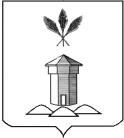 АДМИНИСТРАЦИЯ БАБУШКИНСКОГО МУНИЦИПАЛЬНОГО ОКРУГА ВОЛОГОДСКОЙ ОБЛАСТИО внесении изменений в муниципальную программу«Сохранение и развитие культурного и туристского потенциала Бабушкинского муниципального округа на 2022-2026 годы», утверждённой постановлением администрации Бабушкинского муниципального района от 02 ноября 2020 года № 831	Руководствуясь Уставом Бабушкинского муниципального округа Вологодской области, постановлением администрации Бабушкинского муниципального округа от 02.05.2023 г. № 450 «Об утверждении Порядка разработки, реализации и оценки эффективности муниципальных программ Бабушкинского муниципального округа Вологодской области» (в редакции постановления от 04.09.2023 г. № 777)       ПОСТАНОВЛЯЮ:Внести изменения в муниципальную программу «Сохранение и развитие культурного и туристского потенциала Бабушкинского муниципального округа на 2022-2026 годы», утверждённой постановлением администрации Бабушкинского муниципального округа от 02.11.2020г. №831в части финансового обеспечения.Утвердить прилагаемую муниципальную программу «Сохранение и развитие культурного и туристского потенциала Бабушкинского муниципального округа на 2022-2026 годы».3.	Постановление подлежит официальному опубликованию (обнародованию) в средствах массовой информации и размещению на официальном сайте Бабушкинского муниципального округа в информационно-телекоммуникационной сети «Интернет», вступает в силу со дня  опубликованию, и распространяется  на правоотношения, возникшие с 01.01.2023 года.4.	Контроль за исполнением настоящего Постановления возложить на заместителя главы по социальным вопросам Бабушкинского муниципального округа Вологодской области Метеньканич Екатерину Игоревну. Глава округа                                                                                              Т.С. Жирохова  УТВЕРЖДЕНА                   Постановлением администрации                   Бабушкинского муниципального                                                                                                                             округа Вологодской области                                                                                                                 от 29.12.2023 . № 1139Муниципальная программа «Сохранение и развитие культурного и туристского потенциала Бабушкинского муниципального округа на 2022-2026 годы» (далее – Программа)Паспорт муниципальной программыI.Характеристика проблемы, на решение которойнаправлена муниципальная программаДеятельность в сфере культуры  Бабушкинского  муниципального округа направлена на  сохранение и развитие культурного потенциала района, удовлетворение духовных потребностей населения и приобщение жителей к ценностям культуры. В целях создания условий для реализации полномочий по организации досуга и обеспечения услугами учреждений культуры жителей в районе, реализации полномочий по организации библиотечного обслуживания населения осуществляют свою деятельность: центральная библиотека и 5 сельских филиалов; культурно-досуговая деятельность представлена  Центральным Домом культуры и 6 сельскими филиалами; исторический музей и учреждение дополнительного образования детей в сфере культуры и искусства.Все учреждения имеют свои официальные сайты и страницы в социальных сетях, постоянно информируя население о проводимых акциях и мероприятиях.В 2022 году средняя численность работников культуры составила 43 человек.В 2022 году продолжено исполнение «майских» указов Президента в части повышения средней заработной платы работников культуры и дополнительного образования. Средняя заработная плата работников культуры составила – 46 482,00 руб. средняя заработная плата работников дополнительного образования в сфере культуры и искусства – 47 320,80 руб.На базе учреждений культуры  работают множество творческих самодеятельных коллективов, детских кружков, клубов по интересам. В 2022 году действует 83 клубных формирования, где занимается 1030 человек. Три коллектива имеют звание «Народный»: Народный хор ветеранов Народный танцевальный коллектив «Калинка» и Народный  вокальный коллектив «Леденьжаночка». Эти  коллективы  известны не только в округе, но и за его пределами, они являются победителями, дипломантами областных и межрайонных конкурсов и фестивалей. Ансамблю народной песни «Веснянка» и ансамблю народной песни «Гусельки» за достигнутые успехи и мастерство, большую работу по реализации творческих способностей населения присвоено звание «Образцовый художественный коллектив» в сфере культуры Вологодской области на 2022-2026 годы.В Центральном Доме культуры проводятся мероприятия различных форм: мастер-классы, информационные часы, беседы, концерты, театрализованные представления, фольклорные и игровые программы, уличные гуляния, фестивали, спектакли, КВНы, ярмарки, фотовыставки, выставки рисунков, прикладного искусства. Ежегодно  проводятся фестивали и конкурсы, такие как: фестиваль творчества детей и молодежи «Новая Весна», межрайонный фестиваль - конкурс танца «Свой стиль», фестиваль русской песни «Костры Леденьги»,  патриотический фестиваль «Моя любовь –  Россия», фестиваль творчества молодежи «Звездный дождь», фестиваль творчества ветеранов «Родники Российских деревень», конкурс «Ваше величество – Бабушка» и конкурс «Лучшая Снегурочка». Определённые коррективы внесли ограничения, связанные в распространением новой коронавирусной инфекцией, при организации выездных мероприятий в социальные организации и сельские поселения района. Специалисты дома культуры  совместно с образовательными организациями, комплексным центром обслуживания населения, центром дополнительного образования организуют отдых детей в летний период. Учреждения культуры тесно сотрудничают с органами государственной власти, районным Советом ветеранов войны и труда, Всероссийским обществом инвалидов, женсоветом «Берегиня», местным отделением Союза пенсионеров России,  детскими садами, школами,  Молодежным парламентом, Молодой Гвардией. Благодаря усилиям специалистов Центрального Дома культуры возрождается театральное искусство. Театрализованные мероприятия представлены в различных жанрах – это детские музыкальные сказки, сказки для взрослых, новогодние мюзиклы, спектакли, в том числе патриотической направленности  по историческим хроникам. Одной из главных задач деятельности Муниципального бюджетного учреждения культуры «Бабушкинский исторический музей» является сохранность музейных фондов. В настоящее время фонды насчитывают более 1000 музейных предметов. Пополнение фондов происходит ежегодного. На учёт ставятся предметы прошедшие экспертную фондово-закупочную комиссию, созданную при музее.  Поступление экспонатов идёт  в основном от физических лиц или от собирательской деятельности  музея.Также одним из  важных направлений работы является проведение мероприятий, пропагандирующих лучшие образцы искусства, направленные на формирование эстетического вкуса, воспитывающего подрастающее поколение в духе патриотизма, гуманизма, гражданственности; на привлечение различных категорий населения к духовным и нравственным корням российской культуры.В музее  действует 4 постоянных экспозиций:  «Развитие солеварения в Леденгском крае», «Из Челищева к звёздам»,  «Деревенская изба 19 века»,  «Родные просторы». Регулярно обновляются временные передвижные выставки, в основном представляющие работы жителей  муниципального образования.  В течение года музей посещает около 3000 гостей.        На территории района активно работают туристические маршруты «Достойный сын земли родной», «История села: прошлое и настоящее», «История первого курорта Вологодчины», «60-я параллель», «Развитие солеварения в Леденгском крае». Количество туристов за 2022 год составило более 10 000 человек.Научно-исследовательская деятельность является одним из основных направлений работы МБУК «Бабушкинского исторического музея». Главная цель  данной работы – выявление новых и малоизвестных фактов (знаний) об истории края, а также передача этих знаний  молодому поколению через издание печатных материалов и с помощью экскурсионной работы. На территории Бабушкинского муниципального округа  услуги по информационно-библиотечному обслуживанию населения оказывает Муниципальное казённое учреждение культуры «Бабушкинская централизованная библиотечная система», в состав которой входят Бабушкинская центральная библиотека, 5 сельских филиалов и 2 библиотечных пункта.При проведении мероприятий библиотеки используют как традиционные, так и инновационные формы, с применением элементов интерактива, игры, мультимедийного оборудования.Основными показателями деятельности библиотечной системы района за 2022 год являются: количество читателей – 4657 человек, в том числе обслуженных в стенах библиотеки – 3689 человек, из них детей до 14 лет – 1313 человек; молодёжь от 15 до 30 лет – 399 человек; в том числе пользователей, обслуженных во внестационарных условиях (вне стен, в т.ч. посредством информационно-телекоммуникационных сетей) 968 человек. Количество посещений – 64345. Проведено массовых мероприятий –1159 единиц. В библиотеках района работают 14 клубов по интересам.Рослятинским сельским филиалом МУК «Бабушкинская МЦБС» реализован Проект «Издание краеведческого сборника «Афганистан. Эхо огненных гор». Сотрудники всех филиалов и районной библиотеки в течение отчётного периода принимали активное участие в   акциях, конкурсах, онлайн-семинарах  различного уровня.На средства от реализации платных услуг проводятся текущие ремонты, приобретаются расходные материалы, производится закупка материально-технического оборудования и осуществляется текущее содержание зданий. МУК «Бабушкинская МЦБС» выиграла грант в конкурсе на предоставление грантов Президента РФ на реализацию проектов в области культуры, искусства и креативных (творческих) индустрий. Сумма гранта составляет 1 420 587,00 руб. На эти средства приобретено интерактивное оборудование для реализации проекта «Культурное пространство – новые возможности». В рамках реализации национального проекта «Культура» реализуется программа Губернатора Вологодской области «Сельский Дом культуры» и «Сельская библиотека». Проведены капитальные ремонты зданий Тимановского, Подболотного, Рослятинского и Зайчиковского сельских филиалов МБУК «ЦДК». В 2021 году в рамках соглашений о предоставлении субсидий бюджетам муниципальных образований области на обеспечение развития и укрепления материально-технической базы сельских библиотек были проведены  текущие ремонты зданий Рослятинского сельского филиала №1 и Подболотного сельского филиала №14, обновлена мебель. II. Приоритеты, цели, задачи муниципальной программыЦель: сохранение и развитие культурного потенциала, оказание качественных услуг в сфере культуры, повышение их доступности для населения Бабушкинского муниципального округа, создание благоприятных условий для укрепления единого культурного пространства, увеличение объёмов и видов оказания туристских услуг.Задачи: 1.	Создать условия для самореализации и творческого потенциала  работников сферы культуры.2.	Обеспечить доступность услуг в области культурно-досуговой деятельности для различных категорий населения.3.	Обеспечить библиотечное обслуживание населения с учётом потребностей и интересов, различных социально-возрастных групп.4.	 Создать условия для хранения, выявления и собирания, изучения и публикации музейных предметов и музейных коллекций.5.	Создать условия для развития туризма в муниципальном образовании.6.	Продвигать туристические возможности муниципального образования путём участия в выставках, семинарах и других презентационных и рекламных мероприятиях. 7.	Увеличить количество туристских услуг.8.	Повысить квалификацию специалистов Отдела.9.	Информировать население о деятельности учреждений культуры и Отдела.Срок реализации муниципальной программы: 2022 - 2026 годы.Целевые показателиПеречень целевых показателей муниципальной программы:1.	Отношение средней заработной платы работников учреждений культуры к средней заработной плате по Вологодской области (%). 2.	Количество участников культурно-досуговых мероприятий (чел).3.	Количество участников клубных формирований в расчете на 1 тыс. человек (чел.).4.	Доля библиотечных фондов, занесенных в электронный каталог (%).5.	Доля общедоступных библиотек округа, оснащенных компьютерным оборудованием и доступом в сеть Интернет (%).6.	Количество посещений на одного жителя общедоступных библиотек по итогам года (%).7.	Количество музейных предметов внесенных в Государственный  каталог Музейного фонда  РФ (шт.).8.	Количество граждан различных социально-возрастных категорий, получивших доступ к культурным, музейным ценностям (чел).9.	Количества посетителей округа  (туристов и экскурсантов) (чел.).10.	 Количество проведенных в округе праздников, конкурсов, фестивалей, привлекающих туристов (ед.).11.	Число туристических маршрутов (ед.)12.	Количество специалистов прошедших повышение квалификации (%)13.	Количество материалов размещенных на официальных страницах в сети Интернет по итогам года (ед.)Сведения о перечне и запланированных значениях целевых показателей Программы представлены в Приложении 2 к муниципальной программе.Методика расчета целевых показателей программы представлена в Приложении 5. Основные мероприятия муниципальной программы Исходя из поставленных задач, муниципальная программа включает в себя подпрограммы, где определены основные мероприятия:обслуживание хозяйственной деятельности учреждений культуры;развитие системы управления в сфере культуры;предоставление услуг населению в области культурно-досуговой деятельности;развитие муниципальных учреждений культуры в части укрепления материально-технической базы и оснащения оборудованием культурно-досуговых учреждений;капитальный ремонт учреждений культуры в рамках реализации регионального проекта «Культурная среда;реализация регионального проекта «Творческие люди»;библиотечное информационно-справочное обслуживание населения; реализация мероприятий, направленных на развитие муниципальных учреждений культуры в части укрепления материально-технической базы библиотек и комплектования их фондов, в том числе мероприятия по модернизации библиотек в части комплектования книжных фондов;осуществление музейной деятельности;развитие муниципальных учреждений культуры в части укрепления материально-технической базы и оснащения оборудованием музея;проведение мероприятий.Включение перечисленных основных мероприятий в муниципальную программу связано с ключевыми задачами, направленными на обеспечение развития отрасли культуры (Приложение 3).Финансовое обеспечение муниципальной программы Финансирование Программы осуществляется за счёт межбюджетных трансфертов, предоставляемых из  средств бюджетов всех уровней (федеральный, областной, местный)  в соответствии с Бюджетным кодексом РФ  в сумме 291 408,5 тысяч рублей, в том числе средства местного бюджета по годам:2022 год – 66434,5 тысяч рублей;2023 год – 60088,6 тысяч рублей;2024 год – 53429,7 тысяч рублей;2025 год – 55727,7 тысяч рублей;2026год –  55727,7 тысяч рублей. 	Порядок ежегодной корректировки объёма и структуры расходов местного бюджета на реализацию муниципальной программы определяется в соответствии с нормативными правовыми актами, регулирующими порядок составления проекта местного бюджета и планирования бюджетных ассигнований.Ресурсное обеспечение программы приведено в Приложении 4 к муниципальной программе.Перечень подпрограмм Культурно-досуговая деятельность в культурном пространстве муниципального образования, музейное дело, библиотечное обслуживание; Обеспечение условий реализации муниципальной программы; Развитие туризма в Бабушкинском муниципальном округе Вологодской области.Управление, контроль и оценка эффективности Контроль за ходом реализации Программы осуществляет начальник отдела по   культуре, спорту, туризму и молодежной политике администрации Бабушкинского муниципального округа Вологодской области. Ответственный исполнитель Программы осуществляет составление ежеквартальных и годового отчётов о реализации Программы, проводит оценку эффективности реализации Программы.Ежеквартальный отчёт о реализации Программы, утвержденный ответственным исполнителем, направляется в отдел экономики и отраслевого развития администрации округа в течение 20 рабочих дней после окончания отчетного периода. Годовой отчёт о реализации Программы, утвержденный ответственным исполнителем, направляется в отдел экономики и отраслевого развития администрации округа до 10 марта года, следующего за отчетным.Оценка эффективности реализации Программы проводится на основе годовых отчётов о реализации Программы в соответствии с Методикой (Приложения 5, 10).Приложение 2 к муниципальной программе  Сведения о целевых показателях муниципальной программы 
(подпрограммы муниципальной программы)Приложение 3 к муниципальной программе СВЕДЕНИЯ об основных мероприятиях муниципальной программыПриложение 4 к муниципальной программеФинансовое обеспечение реализации муниципальной программы Приложение 5 к муниципальной программеСведенияо порядке сбора информации и методике расчета целевого показателямуниципальной программы (подпрограммы муниципальной программы)Приложение 6 к муниципальной программеФИНАНСОВОЕ ОБЕСПЕЧЕНИЕподпрограммы муниципальной программыПриложение   7 к муниципальной программеОтчет о достигнутых значениях целевых показателей (индикаторов) муниципальной программы<*> Приводится фактическое значение целевого показателя или значение за год, предшествующий отчетному периодуПриложение 8  к муниципальной программеОтчет о выполнении основных мероприятий муниципальной программыПриложение 9 к муниципальной программеОтчет о расходах на реализацию муниципальной программы за счет всех источников финансированияПриложение 10 к муниципальной программеСведения о внесенных за отчетный период изменениях в муниципальную программуПриложение 11 к муниципальной программеРезультаты оценки эффективности муниципальной  программы Приложение 12 к муниципальной программеМетодика оценки эффективности муниципальных программ Оценка эффективности реализации муниципальной программы осуществляется в следующей последовательности:1) Оценивается степень достижения планового значения каждого целевого показателя (индикатора) муниципальной программы и ее подпрограмм по следующим формулам:для целевых показателей (индикаторов), желательной тенденцией развития которых является увеличение значений:;для целевых показателей (индикаторов), желательной тенденцией развития которых является снижение значений:,где– степень достижения планового значения i-го целевого показателя (индикатора); – фактическое значение i-го целевого показателя (индикатора), достигнутое на конец отчетного финансового года; – плановое значение i-го целевого показателя (индикатора).При превышении фактического значения целевого показателя (индикатора) в отчетном периоде над плановым значением, степень достижения планового значения целевого показателя (индикатора)  принимается равной 1.2) Оценивается степень достижения плановых значений целевых показателей (индикаторов) муниципальной программы (подпрограммы) в целом по следующей формуле:,где – степень достижения целевых показателей (индикаторов) в целом по муниципальной программе (подпрограмме);– степень достижения планового значения i-го целевого показателя (индикатора); – количество целевых показателей (индикаторов) муниципальной программы (подпрограммы).3) Оценивается степень реализации основного мероприятия муниципальной программы (подпрограммы).Для основных мероприятий, непосредственный результат которых оценивается на основании количественных значений, степень реализации i-го основного мероприятия рассчитывается по формуле:,где – степень реализации i-го основного мероприятия муниципальной программы (подпрограммы); – достигнутое значение непосредственного результата основного мероприятия муниципальной программы (подпрограммы) по k-му показателю;ОРk – ожидаемое(плановое) значение непосредственного результата основного мероприятия муниципальной программы(подпрограммы) по k-му показателю;n – число показателей, используемых для оценки непосредственного результата основного мероприятия муниципальной программы(подпрограммы).При превышении достигнутого значения непосредственного результата основного мероприятия муниципальной программы в отчетном периоде над плановым значением непосредственного результата основного мероприятия, степень реализации основного мероприятия принимается равной 1. Степень реализации основного мероприятия муниципальной программы, для которого не предусмотрена количественная оценка:- принимается равной 1, если основное мероприятие выполнено;- принимается равной 0, если основное мероприятие не выполнено.4) Оценивается степень реализации мероприятий муниципальной программы(подпрограммы) в целом по следующей формуле:,где - степень реализации мероприятий муниципальной программы(подпрограммы) в целом; - степень реализации i-го основного мероприятия муниципальной программы (подпрограммы); – общее количество основных мероприятий муниципальной программы(подпрограммы).5) Оценивается степень соответствия запланированному уровню расходов муниципальной программы (подпрограммы) по следующей формуле:,где – степень соответствия запланированному уровню расходов на реализацию муниципальной программы (подпрограммы); – фактические расходы на реализацию муниципальной программы (подпрограммы) в отчетном году; – плановые расходы на реализацию муниципальной программы (подпрограммы) в отчетном году.Под плановыми расходами на реализацию муниципальной программы (подпрограммы) в отчетном году понимаются объемы бюджетных ассигнований, предусмотренные на реализацию муниципальной программы (подпрограммы) в решении о бюджете муниципального района на соответствующий год по состоянию на 31 декабря.В случае если средства на реализацию муниципальной программы (подпрограммы) не предусмотрены (отражаются в других муниципальных программах (подпрограммах)), степень соответствия запланированному уровню расходов на реализацию муниципальной программы (подпрограммы)  принимается равной 1.6) Оценивается эффективность использования средств бюджета муниципального района на реализацию мероприятий муниципальной программы (подпрограммы) по следующей формуле:,где - эффективность использования средств бюджета муниципального района на реализацию мероприятий муниципальной программы (подпрограммы); – степень реализации мероприятий муниципальной программы (подпрограммы); – степень соответствия запланированному уровню расходов на реализацию муниципальной программы (подпрограммы).7) Оценивается эффективность реализации муниципальной программы (подпрограммы) по следующей формуле:,где– эффективность реализации муниципальной программы (подпрограммы); – степень достижения целевых показателей (индикаторов) в целом по муниципальной программе (подпрограмме); - эффективность использования средств бюджета муниципального района на реализацию мероприятий муниципальной программы (подпрограммы).Эффективность реализации муниципальной программы (подпрограммы) признается высокой в случае, если значение  составляет не менее 0,9.Эффективность реализации муниципальной программы (подпрограммы) признается удовлетворительной в случае, если значение  составляет не менее 0,75.В остальных случаях эффективность реализации муниципальной программы (подпрограммы) признается неудовлетворительной.Подпрограмма №1«Культурно-досуговая деятельность в культурном пространстве муниципального образования, музейное дело, библиотечное обслуживание», муниципальной программы  «Сохранение и развитие культурного и туристского потенциала Бабушкинского муниципального округа» (далее подпрограмма 1)I. Общая характеристика сферы реализации подпрограммы №1 В целях создания условий для реализации полномочий по организации досуга и обеспечения услугами учреждений культуры жителей в округе, реализации полномочий по организации библиотечного обслуживания населения осуществляют свою деятельность: центральная районная библиотека и 5 сельских филиалов; культурно–досуговая деятельность представлена  районным домом культуры и 6-ю сельскими филиалами; районный исторический музей.В целях исполнения Указов Президента Российской Федерации от 7 мая 2012 года № 597 «О мероприятиях по реализации государственной социальной политики» проведены следующие мероприятия:1. Постановлением администрации округа Вологодской области № 25 от 11.01.2023 года Утверждено  Положение  об оплате труда работников учреждений культуры Бабушкинского муниципального округа Вологодской области, финансируемых из бюджета муниципального образования.2. Отношение средней заработной платы работников учреждений культуры округа и средней заработной платы по экономике в Вологодской области составляет 100%. В целях совершенствования оплаты труда все руководители и работники учреждений культуры переведены на «эффективный контракт». Утверждена методика оценки  эффективности деятельности руководителей и работников учреждений. Независимая оценка качества услуг, предоставляемых учреждениями культуры, проводится один раз в три года. С целью привлечения дополнительных денежных средств, учреждения культуры всегда активно принимают участие в различных целевых программах, проектах и грантах. В рамках градостроительных советов  рассматриваются и решаются важные социальные проблемы капитальным ремонтом и улучшением материально-технического состояния учреждений культуры.По государственной программе Вологодской области «Развитие культуры, туризма и архивного дела Вологодской области на 2021-2025» пополняются книжные фонды библиотек. В 2022 году реализован проект «Культурное пространство – новые возможности». На грантовые средства приобретено интерактивное оборудование.Культурно-досуговая деятельность Штатная численность работников учреждения МБУК «Центральный Дом культуры» на 01.01.2023 года составила 20 штатных единиц, фактическая численность работников – 35 человек. Высшее образование имеют 7 сотрудников, среднее – 28.В МБУК «ЦДК» проводятся мероприятия различного характера и для всех возрастных категорий населения. Наиболее крупными мероприятиями являются: ежегодный фестиваль творчества молодежи «Лето мечты», театрализованное представление «Масленица пришла, праздник принесла»,  Районный фестиваль творчества ветеранов «Родники Российских деревень», межмуниципальный фестиваль - конкурс танца «Свой стиль», День труда «Величие человека в труде», муниципальный фестиваль творчества детей и молодежи «Звездный дождь»,  День деревни п. Демьяново «Троицкая», День деревни Косиково «Заговенская», День села Миньково «Ивановские гуляния», День Деревни Юркино «Прокопьевская», День посёлка Ида «Я здесь живу, и край мне этот дорог!», муниципальный фестиваль русской песни «Костры Леденьги», Ветеранское подворье, Гастрономический фестиваль Белого гриба, конкурс «Ваше величество – Бабушка». В МБУК «ЦДК» работают 80 клубных формирований, где занимается более 1000 человек.Коллективы МБУК «ЦДК»  принимают участие в различных фестивалях и конкурсах.Музейная деятельность Штатная численность работников МБУК «Бабушкинский исторический музей» на 01.01.2023 года составила 2,5 штатные единицы, фактическая численность работников – 3 человека. Высшее образование имеют 2 человека. Сотрудниками муниципального бюджетного учреждения культуры «Бабушкинский исторический музей»  проводится работа по сохранению истории муниципального образования. Фонды музея постоянно пополняются музейными предметами, архивными документами, справками, фотографиями, публикациями СМИ.Библиотечная деятельность Штатная численность МКУК  «Бабушкинская централизованная библиотечная система» на 01.01.2023 года составила 16 штатных единиц, фактическая численность работников – 19 человек. Высшее образование имеют 3 сотрудника, среднее профессиональное - 14 сотрудников. В своей МКУК «БЦБС» имеет 1 центральную библиотеку, 5 сельских филиалов и 2 библиотечных пункта выдачи книг. Сущность каждой из библиотек проявляется в удовлетворении культурных и информационных потребностей населения. Услугами  библиотек МКУК «Бабушкинская ЦБС» ежегодно пользуются около 50% населения. Для жителей округа характерен рост социально-демографических проблем, характеризуемых слабой социальной обеспеченностью населения и утечкой молодежи в крупные города, рост численности людей старшего возраста.В рамках регионального проекта «Культурная среда»  проведены капитальные ремонты зданий сельских учреждений культуры и здания МБУК «Бабушкинский районный исторический музей». Большая часть учреждений нуждается в обеспеченности специальным оборудованием: свето-звука-техническим, одеждой сцены, костюмами, музыкальными инструментами. Недостаточное техническое оснащение музея, а так же  низкий температурный режим в холодный период времени. Несоответствие качественного и видового состава библиотечных фондов потребностям пользователей.Следует продолжить работу над формированием  привлекательности культурного имиджа муниципального образования.  Кадровый потенциал работников культуры не в полном объеме соответствует современному уровню возникающих проблем в социально-культурной сфере. Усиливается тенденция старения кадров, работа в сфере культуры становится все менее привлекательной для молодых специалистов. Следует продолжить работу по профессиональному переобучению и переквалификации работников культуры, привлечению молодых специалистов.  Продолжается работа над формированием социокультурной активности молодежи, участия её в формировании новых культурных ценностей. Следует выделить три наиболее важных проблемы, которые требуют решения в сфере культуры:1. Слабая материально-техническая база учреждений культуры;2. Недостаток квалифицированных кадров;3. Низкий уровень социокультурной активности населения.Приоритеты, цели, задачи подпрограммы №1Целью подпрограммы №1 является создание благоприятных условий для формирования духовно-нравственных и культурных ориентиров населения Бабушкинского муниципального округа, обеспечение гармоничного развития личности посредством развития сферы культуры, укрепления материально-технической базы учреждений культуры муниципального образования. Подпрограмма №1 предусматривает решение следующих задач:1.	Создать условия для самореализации и творческого потенциала  работников сферы культуры.2.	Обеспечить доступность услуг в области культурно-досуговой деятельности для различных категорий населения.3.	Обеспечить библиотечное обслуживание населения с учётом потребностей и интересов, различных социально-возрастных групп.4.	 Создать условия для хранения, выявления и собирания, изучения и публикации музейных предметов и музейных коллекций. Сроки реализации подпрограммы №1: 2022-2026 годы.Целевые показателиПеречень целевых показателей подпрограммы №1:1.	Отношение средней заработной платы работников учреждений культуры к средней заработной плате по Вологодской области (%). 2.	Количество участников культурно-досуговых мероприятий (чел).3.	Количество участников клубных формирований в расчете на 1 тыс. человек (чел.).4.	Доля библиотечных фондов, занесенных в электронный каталог (%).5.	Доля общедоступных библиотек округа, оснащенных компьютерным оборудованием и доступом в сеть Интернет (%).6.	Количество посещений на одного жителя общедоступных библиотек по итогам года (%).7.	Количество музейных предметов внесенных в Государственный  каталог Музейного фонда  РФ (шт.).8.	Количество граждан различных социально-возрастных категорий, получивших доступ к культурным, музейным ценностям (чел).Сведения о целевых показателях (индикаторах) подпрограммы №1 представлены в приложении 2 к подпрограмме №1 муниципальной программы. Характеристика основных мероприятий подпрограммы №1.Для достижения цели и решения задач подпрограммы №1 необходимо реализовать ряд основных мероприятий:Предоставление услуг населению в области культурно-досуговой деятельности;Развитие муниципальных учреждений культуры в части укрепления материально-технической базы и оснащения оборудованием культурно-досуговых учреждений;Капитальный ремонт учреждений культуры в рамках реализации регионального проекта «Культурная среда;Реализация регионального проекта «Творческие люди»;Библиотечное информационно-справочное обслуживание населения; Реализация мероприятий, направленных на развитие муниципальных учреждений культуры в части укрепления материально-технической базы библиотек и комплектования их фондов, в том числе мероприятия по модернизации библиотек в части комплектования книжных фондов;Осуществление музейной деятельности;Развитие муниципальных учреждений культуры в части укрепления материально-технической базы и оснащения оборудованием музея.Финансовое обеспечение реализации подпрограммы №1Финансирование Программы осуществляется за счет межбюджетных трансфертов, предоставляемых из  средств бюджетов всех уровней (федеральный, областной, местный)  в соответствии с Бюджетным кодексом РФ  объём бюджетных ассигнований на реализацию подпрограммы №1 составляет 281 538,1 тыс. рублей: 2022 год – 61223,1 тысяч рублей;2023 год – 60100,5 тысяч рублей;2024 год – 51895,1 тысяч рублей;2025 год – 54159,7 тысяч рублей;2026год –  54159,7 тысяч рублей. Финансовое обеспечение реализации подпрограммы №1 осуществляется за счёт бюджетных ассигнований бюджета муниципального образования в части расходных обязательств.Порядок ежегодной корректировки объёма и структуры расходов бюджета муниципального образования на реализацию муниципальной программы определяется в соответствии с нормативными правовыми актами, регулирующими порядок составления проекта бюджета и планирования бюджетных ассигнований.Финансовое обеспечение подпрограммы приведено в Приложении 3 к подпрограмме №1 муниципальной программы.Управление, контроль и оценка эффективности Контроль за ходом реализации подпрограммы осуществляет отдел по культуре, спорту, туризму и молодежной политике администрации Бабушкинского муниципального округа Вологодской области. Ответственный исполнитель подпрограммы осуществляет составление ежеквартальных и годового отчётов о реализации Программы, проводит оценку эффективности реализации Программы.Ежеквартальный отчёт о реализации подпрограммы, утвержденный ответственным исполнителем, направляется в отдел экономики и отраслевого развития администрации округа в течение 20 рабочих дней после окончания отчетного периода. Годовой отчёт о реализации подпрограммы, утвержденный ответственным исполнителем, направляется в отдел экономики и отраслевого развития администрации округа до 10 марта года, следующего за отчётным.Оценка эффективности реализации подпрограммы проводится на основе годовых отчётов о реализации Программы. Приложение 2 к подпрограмме №1 Сведения о целевых показателях муниципальной программы «Сохранение и развитие культурного и туристического потенциала Бабушкинского муниципального округа» подпрограмма 1 «Культурно-досуговая деятельность в культурном пространстве муниципального образования, музейное дело, библиотечное обслуживание»Приложение 3 к подпрограмме№1 СВЕДЕНИЯ об основных мероприятиях муниципальной программыПриложение 3 к подпрограмме №1 Финансовое обеспечение подпрограммы №1 муниципальной программы Приложение 5 к подпрограмме №1 Сведенияо порядке сбора информации и методике расчета целевого показателяподпрограммы №1 муниципальной программыПодпрограмма №2 «Обеспечение условий реализации муниципальной программы» муниципальной программы  «Сохранение и развитие культурного и туристского потенциала Бабушкинского муниципального округа»  (далее – подпрограмма №2)Паспорт подпрограммы №2I. Характеристика сферы реализации подпрограммы №2Отдел по культуре, спорту, туризму и  молодежной политики, администрации Бабушкинского муниципального округа (далее – Отдел) обеспечивает нормативно-правовые условия функционирования отрасли культуры, решает информационно-административные вопросы сферы.Залогом успешного достижения целей и решения задач муниципальной программы является обеспечение эффективного исполнения Отделом муниципальных функций и услуг. Подпрограмма №2 направлена на формирование и развитие обеспечивающих механизмов реализации муниципальной программы. В рамках подпрограммы №2 будут созданы условия, существенно повышающие эффективность выполнения как отдельных проектов и мероприятий, так и муниципальной программы в целом.Отдел в рамках настоящей подпрограммы:- осуществляет руководство и текущее управление реализацией муниципальной программы, координирует деятельность муниципальных учреждений культуры, оказывает необходимую поддержку и координацию деятельности учреждений;- реализует мероприятия муниципальной программы в пределах своих полномочий;- разрабатывает в пределах своей компетенции нормативные правовые акты, необходимые для реализации муниципальной программы;- проводит анализ и формирует предложения по рациональному использованию финансовых ресурсов муниципальной программы;- уточняет механизм реализации муниципальной программы и размер затрат на реализацию её мероприятий в пределах утвержденных лимитов бюджетных обязательств;- готовит годовой отчёт о ходе реализации и об оценке эффективности муниципальной программы.II. Приоритеты, цель, задачи подпрограммы №2Целью подпрограммы является создание необходимых условий для эффективной деятельности отдела по культуре, спорту, туризму и молодежной политике.Задачи:       - Повысить квалификацию специалистов Отдела;       - Информировать население о деятельности учреждений культуры и Отдела.III.	Целевые показателиПеречень целевых показателей подпрограммы №2:1.	Количество специалистов прошедших повешение квалификации (%)2.	Количество материалов размещенных на официальных страницах в сети Интернет по итогам года (ед.)Сведения о целевых показателях (индикаторах) и методика расчета значений цифровых показателей (индикаторов) подпрограммы №2 приведены соответственно в приложениях 1 и 2 к подпрограмме №2 муниципальной программы.Сроки реализации подпрограммы №2: 2022 – 2026 годы.IV. Характеристика основных мероприятий подпрограммы №2Для достижения цели и решения задачи подпрограммы №2 необходимо реализовать  основные мероприятия «Развитие системы управления в сфере культуры» и «Обслуживание хозяйственной деятельности учреждений культуры».В рамках реализации данных мероприятий предусматривается обеспечение деятельности  Отдела по культуре, спорту, туризму и  молодежной политики, администрации Бабушкинского муниципального округа.V. Объем финансовых средств, необходимых для реализации подпрограммы №2.Объем финансовых средств, необходимых для реализации подпрограммы №2 за счет бюджета муниципального образования составляет 9055,2 тыс. рублей, в том числе по годам реализации:2022 год –4862,0 тыс. руб.;2023 год –1622,6 тыс. руб.;2024 год –834,6 тыс. руб.;2025 год –868,0 тыс. руб.;2026 год –868,0 тыс. руб.Финансовое обеспечение, необходимое для реализации подпрограммы №2, и перечень мероприятий подпрограммы №2 представлены в приложении 3 к подпрограмме №2 муниципальной программы.V. Управление, контроль и оценка эффективностиКонтроль за ходом реализации Программы осуществляет начальник Отдела по   культуре, спорту, туризму и молодежной политике администрации Бабушкинского муниципального округа. Ответственный исполнитель Программы осуществляет составление ежеквартальных и годового отчётов о реализации Программы, проводит оценку эффективности реализации Программы.Ежеквартальный отчёт о реализации Программы, утвержденный ответственным исполнителем, направляется в отдел экономики и отраслевого развития администрации округа в течение 20 рабочих дней после окончания отчетного периода. Годовой отчёт о реализации Программы, утвержденный ответственным исполнителем, направляется в экономики и отраслевого развития администрации округа до 10 марта года, следующего за отчетным.Оценка эффективности реализации Программы проводится на основе годовых отчётов о реализации Программы.Приложение 2 к подпрограмме №2  Сведения о целевых показателях муниципальной программы 
(подпрограммы муниципальной программы)Приложение 3 к подпрограмме №2 СВЕДЕНИЯ об основных мероприятиях муниципальной программыПриложение 5 к подпрограмме №2 Сведенияо порядке сбора информации и методике расчета целевого показателямуниципальной программы (подпрограммы муниципальной программы)Приложение 6 к подпрограмме №2 Финансовое обеспечение подпрограммы муниципальной программы за счет средств бюджета муниципального образованияПодпрограмма №3 «Развитие туризма в Бабушкинском муниципальном округе » муниципальной программы  «Сохранение и развитие культурного и туристского потенциала Бабушкинского муниципального округа»  (далее – подпрограмма №3)Общая характеристика сферы реализации подпрограммы №3Туризм становится одной из важнейших сфер деятельности современной экономики, нацеленной на удовлетворение потребностей людей и повышение качества жизни населения. При этом в отличие от многих других отраслей экономики туризм не приводит к истощению окружающей среды.Туристская деятельность является привлекательной по ряду причин:- туризм позволяет широко использовать природные и культурные достопримечательности территорий;- наблюдается спрос на туристские услуги;- обслуживание туристов дает новые рабочие места и является источником дохода для местного населения и поступлений в бюджет;- туризм стимулирует развитие отраслей, связанных с выпуском предметов потребления и предоставлением услуг, оказывает влияние на формирование эффективной транспортной инфраструктуры и развитие современной связи;- туризм является экологически безопасной сферой деятельности людей.Бабушкинский район привлекателен для туризма своей историей, самобытностью традиционной народной культуры, наличием уникальной природы, экологией. На территории округа активно работают туристические маршруты «Достойный сын земли родной», «60 параллель», «Развитие солеварения в Леденгском крае», экологическая тропа «В поисках чуда!», «История села: прошлое и настоящее», «История первого курорта Вологодчины».26 марта 2021 года состоялись V историко-краеведческие чтения «Свой край люби, исследуй, изучай». Муниципальное образование традиционно принимает участие в гастрономическом фестивале северорусской кухни «Морошка», который проводится в г. Тотьма.В рамках Открытого Фестиваля Белого гриба организуются мастер-классы, конкурсы поделок «Лесное лукошко», Открытый творческий фестиваль «Краски осени», квест-игра с элементами спортивного ориентирования «Грибок в кузовок», песенные перепевы, шоу-программа «Кулинарный поединок» и Презентация – дегустация блюд участников конкурса на лучшее блюдо грибной кухни. В 2022 году Бабушкинский муниципальный район принял участие в межрегиональной выставке туристского сервиса и технологий гостеприимства «Ворота Севера» в г. Вологда.Туризм – это сфера, в которой взаимосвязана деятельность субъектов различных отраслей экономики и социальной сферы. Поэтому Программой предусмотрено взаимодействие структурных подразделений администрации, субъектов туристской деятельности, музея, Дома культуры, средств размещения туристов и других. II. Приоритеты, цели, задачи подпрограммы №3Целью подпрограммы является формирование и развитие в Бабушкинском муниципальном округе сферы туризма, как вида экономической деятельности, и создание благоприятных условий для жителей и гостей муниципального образования в туристских услугах.Подпрограмма №3 предусматривает решение следующих задач:1. Создать условия для развития туризма в муниципальном образовании. 2.Продвигать туристические возможности муниципального образования путём участия в выставках, семинарах и других презентационных и рекламных мероприятиях. 3.Увеличить количество туристских услуг.Сведения о целевых показателях (индикаторах) подпрограммы №3 представлены в приложении 1 к подпрограмме 3 муниципальной программы. III.	Целевые показателиПеречень целевых показателей подпрограммы №3:1.	Количество посетителей округа (туристов и экскурсантов) (чел.)2.	Количество проведенных праздников, конкурсов, фестивалей, привлекающих туристов (ед.)3.	Число туристских маршрутов (ед.)Методика расчета значений целевых индикаторов (показателей) подпрограммы №3 приведена в приложении 2 к подпрограмме №3 муниципальной программы.Сроки реализации подпрограммы №3: 2022-2026 годы.IV. Характеристика основных мероприятий подпрограммы №3Для достижения намеченной цели в рамках Программы предусматривается реализация основных мероприятий. Основное мероприятие 1 «Проведение мероприятий». В рамках осуществления данного мероприятия предусматриваются комплексные, массовые и направленные на популяризацию туризма мероприятия, в том числе: - организация и проведение конкурсов, выставок, круглых столов, конференций, семинаров;- проведение гастрономических фестивалей;- проведение народных праздников;- организация и проведение массовых мероприятий в сфере туризма; - методическое обеспечение мероприятий, направленных на туристскую привлекательность муниципального образования;- методическое обеспечение организаций, осуществляющих туристскую деятельность.V. Объем финансовых средств, необходимыхдля реализации подпрограммы №3Объем финансовых средств, необходимых для реализации подпрограммы №3 за счет местного бюджета составляет 3 155,9 тыс. руб., в том числе по годам реализации:2022 год – 349,4 тыс. руб.;2023 год – 706,5 тыс. руб.;2024 год – 700,0 тыс. руб.;2025 год – 700,0 тыс. руб.;2026 год – 700,0 тыс. руб.Объем финансового обеспечения, необходимый для реализации подпрограммы №3, и перечень мероприятий подпрограммы №3 представлены в приложении 3 к подпрограмме №3 муниципальной программы.VI. Контроль за ходом реализации подпрограммы №3Контроль за ходом реализации Программы осуществляет начальник отдела по   культуре, спорту, туризму и молодежной политике администрации Бабушкинского муниципального округа. Ответственный исполнитель Программы осуществляет составление ежеквартальных и годового отчётов о реализации Программы, проводит оценку эффективности реализации Программы.Ежеквартальный отчёт о реализации Программы, утвержденный ответственным исполнителем, направляется в отдел экономики и отраслевого развития администрации округа в течение 20 рабочих дней после окончания отчетного периода. Годовой отчёт о реализации Программы, утвержденный ответственным исполнителем, направляется в отдел экономики и отраслевого развития администрации округа до 10 марта года, следующего за отчетным.Оценка эффективности реализации Программы проводится на основе годовых отчётов о реализации Программы.Приложение 2 к подпрограмме №3  Сведения о целевых показателях муниципальной программы 
(подпрограммы муниципальной программы)Приложение 3 к подпрограмме №3 СВЕДЕНИЯ об основных мероприятиях муниципальной программыПриложение 4 к подпрограмме №3 Сведенияо порядке сбора информации и методике расчета целевого показателямуниципальной программы (подпрограммы муниципальной программы)Приложение 3 к подпрограмме №3 муниципальной программыФинансовое обеспечение подпрограммы муниципальной программы за счет средств бюджета муниципального образования29.12.2023№1139с.им. БабушкинаОтветственный исполнитель программы (ответственный исполнитель подпрограммы)Администрация Бабушкинского муниципального округа Вологодской областиСоисполнители программыОтдел по культуре, спорту, туризму и молодежной политики администрации Бабушкинского муниципального округа Вологодской области (далее – Отдел)Участники муниципальной программыМБУК «Центральный Дом культуры»,МБУК «Бабушкинский исторический музей»,МКУК «Бабушкинская централизованная библиотечная система»Цель программы (подпрограммы)Сохранение и развитие культурного потенциала, оказание качественных услуг в сфере культуры, повышение их доступности для населения Бабушкинского муниципального округа, создание благоприятных условий для укрепления единого культурного пространства, увеличение объёмов и видов оказания туристских услуг.Задачи программы (подпрограммы)Создать условия для самореализации и творческого потенциала  работников сферы культуры.Обеспечить доступность услуг в области культурно-досуговой деятельности для различных категорий населения.Обеспечить библиотечное обслуживание населения с учётом потребностей и интересов, различных социально-возрастных групп. Создать условия для хранения, выявления и собирания, изучения и публикации музейных предметов и музейных коллекций.Создать условия для развития туризма в муниципальном образовании.Продвигать туристические возможности муниципального образования путём участия в выставках, семинарах и других презентационных и рекламных мероприятиях. Увеличить количество туристских услуг.Повысить квалификацию специалистов Отдела.Информировать население о деятельности учреждений культуры и Отдела.Сроки и этапы реализации программы (подпрограммы)2022 – 2026 годыЦелевые индикаторы (показатели) программы (подпрограммы)Отношение средней заработной платы работников учреждений культуры к средней заработной плате по Вологодской области (%). Количество участников культурно-досуговых мероприятий (чел).Количество участников клубных формирований в расчете на 1 тыс. человек (чел.).Доля библиотечных фондов, занесенных в электронный каталог (%).Доля общедоступных библиотек округа, оснащенных компьютерным оборудованием и доступом в сеть Интернет (%).Количество посещений на одного жителя общедоступных библиотек по итогам года (%).Количество музейных предметов внесенных в Государственный  каталог Музейного фонда  РФ (шт.).Количество граждан различных социально-возрастных категорий, получивших доступ к культурным, музейным ценностям (чел).Количество посетителей округа  (туристов и экскурсантов) (чел.). Количество проведенных в округе праздников, конкурсов, фестивалей, привлекающих туристов (ед.).Число туристских маршрутов (ед.).Количество специалистов прошедших повышение квалификации (%).Количество материалов размещенных на официальных страницах в сети Интернет по итогам года (ед.).Объемы финансового обеспечения программы (подпрограммы)Объем бюджетных ассигнований на реализацию муниципальной программы  составляет 291 408,5 тыс. руб., в том числе: за счет средств федерального бюджета 7237,6 тыс. руб. в том числе по годам:2022год – 7237,6 тыс. руб.2023 год - 0,0 тыс. руб.2024 год - 0,0 тыс. руб.2025 год - 0,0 тыс. руб.2026 год - 0,0 тыс. руб. за счет средств областного бюджета 24 297,8 тыс. руб. в том числе по годам:2022 год – 4686,9 тыс. руб.2023 год – 18590,9 тыс. руб.2024 год – 340,0 тыс. руб.2025 год – 340,0 тыс. руб.2026 год – 340,0 тыс. руб.за счет средств местного бюджета  259 873,1 тыс. руб. в том числе по годам: 2022 год – 54510,0 тыс.  руб.2023 год – 41498,0 тыс. руб.2024 год – 53089,7 тыс. руб.2025 год – 55387,7 тыс. руб.2026 год – 55387,7 тыс. руб.Ожидаемые конечные результаты реализации программы (подпрограммы)Отношение средней заработной платы работников учреждений культуры к средней заработной плате по Вологодской области до 100%.Увеличение количества участников культурно-досуговых мероприятий до 70000 человек к 2026 году. Увеличение средней численности участников клубных формирований в расчете на 1 тыс. чел. до 114 человек к 2026 году.Увеличение доли библиотечных фондов, занесенных в электронный каталог, до 8,5% к 2026 году.Увеличение доли общедоступных библиотек округа, оснащенных компьютерным оборудованием и доступом в сеть Интернет до 100%.Количество посещений на одного жителя общедоступных библиотек по итогам года до 5,9%  к 2026 году.Увеличение числа музейных предметов внесенных в  Государственный  каталог Музейного фонда  РФ до 112 единиц к 2026 году.Количество граждан различных социально-возрастных категорий, получивших доступ к культурным, музейным ценностям до 1470 человек  к 2026 году.Увеличение количества посетителей округа  (туристов и экскурсантов) до 14500 человек к 2026 году.Увеличение количества проведенных в округа праздников, конкурсов, фестивалей, привлекающих туристов до 15 единиц к 2026 году.Увеличение числа туристических маршрутов до 14 проектов к 2026 году.Количество специалистов прошедших повешение квалификации на 100% ежегодно.Количество материалов размещенных на официальных страницах в сети Интернет по итогам года до 36 единиц до 2026 г.№п/пЗадача, направленнаяна достижение целиНаименование целевого показателяЕд. измеренияЗначение целевого показателя (индикатора)Значение целевого показателя (индикатора)Значение целевого показателя (индикатора)Значение целевого показателя (индикатора)Значение целевого показателя (индикатора)Значение целевого показателя (индикатора)№п/пЗадача, направленнаяна достижение целиНаименование целевого показателяЕд. измеренияФактическое значение показателя года, предшествующего году разработки МП2021Оценочное значение показателя года окончания реализации МП2022Первый год планового периода2023Второй год планового периода2024Третий год планового периода2025Четвертый год планового периода2026123456789101Задача 1Создать условия для самореализации и творческого потенциала  работников сферы культурыОтношение средней заработной платы работников учреждений культуры к средней заработной плате по Вологодской области%1001001001001001002Задача 2Обеспечить доступность услуг в области культурно-досуговой деятельности для различных категорий населения  Количество  участников культурно-досуговых мероприятийЧел.5033965798671146780068400690003Задача 2Обеспечить доступность услуг в области культурно-досуговой деятельности для различных категорий населения  Количество участников клубных формирований в расчете на 1 тыс. человек Чел.Показатель отсутствовал941081101121144Задача 3Обеспечить библиотечное обслуживания населения с учётом потребностей и интересов различных социально-возрастных группДоля библиотечных фондов, занесенных в электронный каталог%15,0168,28,38,48,55Задача 3Обеспечить библиотечное обслуживания населения с учётом потребностей и интересов различных социально-возрастных группДоля общедоступных библиотек округа, оснащенных компьютерным оборудованием и доступом в сеть Интернет%1001001001001001006Задача 3Обеспечить библиотечное обслуживания населения с учётом потребностей и интересов различных социально-возрастных группКоличество посещений на одного жителя общедоступных библиотек по итогам года%4,46,05,65,75,85,97Задача 4Создать условия для хранения, выявления и собирания, изучения и публикации музейных предметов и музейных коллекцийКоличество музейных предметов внесенных в Государственный  каталог Музейного фонда  РФЧел.112120106108 1101128Задача 4Создать условия для хранения, выявления и собирания, изучения и публикации музейных предметов и музейных коллекцийКоличество граждан различных социально-возрастных категорий, получивших доступ к культурным, музейным ценностямШт.   133194813851413144114709Задача 5Создать условия для развития туризма в округаКоличество посетителей округа  (туристов и экскурсантов)Чел.10214160701360013900142001450010Задача 6Продвигать туристические возможности округа путём участия в выставках, семинарах и других презентационных и рекламных мероприятияхКоличество проведенных в округе праздников, конкурсов, фестивалей, привлекающих туристовЕд.10111213141511Задача 7 Увеличить количество туристских услугЧисло туристских маршрутовЕд. 11121314151612Задача 8Повысить квалификацию специалистов отделаКоличество специалистов прошедших повышение квалификации %10010010010010010013Задача 9Информировать население о деятельности учреждений культуры и отдела.Количество материалов размещенных на официальных страницах в сети Интернет по итогам года Ед.313833343536№п\пНаименование задачиНаименование целевого показателяНаименование основного мероприятияФинансовое обеспечение мероприятия(тыс. руб.)Ожидаемый (непосредственный) результат, количество, ед.изм.Ответственный исполнитель, соисполнительСроки реализации1Задача 1Создать условия для самореализации и творческого потенциала  работников сферы культурыОтношение средней заработной платы работников учреждений культуры к средней заработной плате по Вологодской областиОбслуживание хозяйственной деятельности учреждений культуры4 156,5Отдел по культуре, спорту, туризму и МП2022-2026гг.2Задача 9Информировать население о деятельности учреждений культуры и отдела.Количество материалов размещенных на официальных страницах в сети Интернет по итогам годаРазвитие системы управления в сфере культуры 3 983,9176 ед.Отдел по культуре, спорту, туризму и МП2022-2026гг.2Задача 8Повысить квалификацию специалистов отделаКоличество специалистов прошедших повышение квалификацииРазвитие системы управления в сфере культуры 3 983,9100%Отдел по культуре, спорту, туризму и МП2022-2026гг.3Задача 2Обеспечить доступность услуг в области культурно-досуговой деятельности для различных категорий населения  Количество  участников культурно-досуговых мероприятийПредоставление услуг населению в области культурно-досуговой деятельности101 746,4342413 чел. (участники КДМ)МБУК «ЦДК» 2022-2026гг.4Задача 2Обеспечить доступность услуг в области культурно-досуговой деятельности для различных категорий населения  Количество участников клубных формирований в расчете на 1 тыс. человекРазвитие муниципальных учреждений культуры в части укрепления материально-технической базы и оснащения оборудованием культурно-досуговых учреждений33 101,0538 чел. (участники клубных формирований на 1 тыс. чел.)МБУК «ЦДК» 2022-2026гг.5Задача 2Обеспечить доступность услуг в области культурно-досуговой деятельности для различных категорий населения  Количество участников клубных формирований в расчете на 1 тыс. человекКапитальный ремонт учреждений культуры в рамках реализации регионального проекта «Культурная среда8 322,81 ед.МБУК «ЦДК» 2022г.6Задача 2Обеспечить доступность услуг в области культурно-досуговой деятельности для различных категорий населения  Количество участников клубных формирований в расчете на 1 тыс. человекРеализация регионального проекта «Творческие люди»260,42 ед.МБУК «ЦДК» 2022г.7Задача 3Обеспечить библиотечное обслуживания населения с учётом потребностей и интересов различных социально-возрастных группДоля библиотечных фондов, занесенных в электронный каталогБиблиотечное информационно-справочное обслуживание населения76 629,98,5%МКУК «БЦБС»к 2026г.8Задача 3Обеспечить библиотечное обслуживания населения с учётом потребностей и интересов различных социально-возрастных группДоля общедоступных библиотек округа, оснащенных компьютерным оборудованием и доступом в сеть ИнтернетРеализация мероприятий, направленных на развитие муниципальных учреждений культуры в части укрепления материально-технической базы библиотек и комплектования их фондов, в том числе мероприятия по модернизации библиотек в части комплектования книжных фондов40 906,6100% МКУК «БЦБС»к 2026г.8Задача 3Обеспечить библиотечное обслуживания населения с учётом потребностей и интересов различных социально-возрастных группКоличество посещений на одного жителя общедоступных библиотек по итогам годаРеализация мероприятий, направленных на развитие муниципальных учреждений культуры в части укрепления материально-технической базы библиотек и комплектования их фондов, в том числе мероприятия по модернизации библиотек в части комплектования книжных фондов40 906,65,9% (посещений на 1 жителя)МКУК «БЦБС»к 2026г.9Задача 4Создать условия для хранения, выявления и собирания, изучения и публикации музейных предметов и музейных коллекцийКоличество музейных предметов внесенных в Государственный  каталог Музейного фонда  РФОсуществление музейной деятельности14 466,7556 ед.МБУК «БИМ»2022-2026гг.10Задача 4Создать условия для хранения, выявления и собирания, изучения и публикации музейных предметов и музейных коллекцийКоличество граждан различных социально-возрастных категорий, получивших доступ к культурным, музейным ценностямРазвитие муниципальных учреждений культуры в части укрепления материально-технической базы и оснащения оборудованием музея4 553,36657 чел.МБУК «БИМ»2022-2026гг.11Задача 5Создать условия для развития туризма в округаКоличество посетителей округа  (туристов и экскурсантов)Проведение мероприятий3 149,472270 чел.Отдел по культуре, спорту, туризму и МПМБУК «БИМ»МБУК «ЦДК»2022-2026гг.11Задача 6Продвигать туристические возможности округа путём участия в выставках, семинарах и других презентационных и рекламных мероприятияхКоличество проведенных в округе праздников, конкурсов, фестивалей, привлекающих туристовПроведение мероприятий3 149,465Отдел по культуре, спорту, туризму и МПМБУК «БИМ»МБУК «ЦДК»2022-2026гг.11Задача 7 Увеличить количество туристских услугЧисло туристских маршрутовПроведение мероприятий3 149,414 ед. Отдел по культуре, спорту, туризму и МПМБУК «БИМ»к 2026г.Код аналитической программной классификацииКод аналитической программной классификацииКод аналитической программной классификацииКод аналитической программной классификацииНаименование муниципальной программы, подпрограммы, основного мероприятия, мероприятияОтветственный исполнитель, соисполнительГРБСРасходы бюджета муниципального образования, тыс. рублейРасходы бюджета муниципального образования, тыс. рублейРасходы бюджета муниципального образования, тыс. рублейРасходы бюджета муниципального образования, тыс. рублейРасходы бюджета муниципального образования, тыс. рублейМПППОММНаименование муниципальной программы, подпрограммы, основного мероприятия, мероприятияОтветственный исполнитель, соисполнительГРБСФактическое значение года разработки муниципальной программы2022первый год планового периода2023второй год планового периода2024третий год планового периода2025год завершения действия программы2026Сохранение и развитие культурного и туристского потенциала Бабушкинского муниципального района на 2022-2026 годыВсего66434,562429,653429,755727,755727,7Сохранение и развитие культурного и туристского потенциала Бабушкинского муниципального района на 2022-2026 годыответственный исполнитель (ГРБС)086    11Культурно-досуговая деятельность в культурном пространстве муниципального образования, музейное дело, библиотечное обслуживаниеВсего61223,160100,551895,154159,754159,7    11Культурно-досуговая деятельность в культурном пространстве муниципального образования, музейное дело, библиотечное обслуживаниеМБУК «ЦДК»38005,942500,821141,021796,021796,0    11Культурно-досуговая деятельность в культурном пространстве муниципального образования, музейное дело, библиотечное обслуживаниеМБУК «БИМ»6884,92746,32975,63116,63116,6    11Культурно-досуговая деятельность в культурном пространстве муниципального образования, музейное дело, библиотечное обслуживаниеМКУК «БЦБС»16332,314853,427778,529247,129247,1    12Обеспечение условий реализации муниципальной программыУправление4862,01622,6834,6868,0868,0    13Развитие туризма в Бабушкинском муниципальном округе на 2022-2026гг.Туризм349,4706,5700,0700,0700,011Культурно-досуговая деятельность в культурном пространстве муниципального образования, музейное дело, библиотечное обслуживаниеВсего38005,960100,521141,021796,021796,011Культурно-досуговая деятельность в культурном пространстве муниципального образования, музейное дело, библиотечное обслуживаниеответственный исполнитель подпрограммы (ГРБС) 08611Культурно-досуговая деятельность в культурном пространстве муниципального образования, музейное дело, библиотечное обслуживание1101Наименование основного мероприятияответственный исполнитель основного мероприятия (ГРБС)08638005,942500,821141,021796,021796,011011Предоставление услуг населению в области культурно-досуговой деятельности МБУК «ЦДК»17177,320251,920851,021796,021796,011012Развитие муниципальных учреждений культуры в части укрепления материально-технической базы и оснащения оборудованием культурно-досуговых учрежденийМБУК «ЦДК»12245,422248,9290,00 ,00,011013Капитальный ремонт учреждений культуры в рамках реализации регионального проекта «Культурная среда МБУК «ЦДК» 8322,80,00,00,00,011014Реализация регионального проекта «Творческие люди»МБУК «ЦДК»260,40,00,00,00,01102Наименование основного мероприятияответственный исполнитель основного мероприятия (ГРБС)0866884,92746,32975,63116,63116,611021Осуществление музейной деятельностиМБУК «БИМ»2352,62655,32975,63116,63116,611022Развитие муниципальных учреждений культуры в части укрепления материально-технической базы и оснащения оборудованием музеяМБУК «БИМ»4532,391,00,00,00,01103Наименование основного мероприятияответственный исполнитель основного мероприятия (ГРБС)16332,314853,427778,529247,129247,111031Библиотечное информационно-справочное обслуживание населения МКУК «БЦБС»14219,214475,415350,616253,316253,311032Реализация мероприятий, направленных на развитие муниципальных учреждений культуры в части укрепления материально-технической базы библиотек и комплектования их фондовМКУК «БЦБС»2113,1378,012427,912993,812993,8В том числе мероприятия по модернизации библиотек в части комплектования книжных фондовМКУК «БЦБС»700,80,00,00,00,012Обеспечение условий реализации муниципальной программыВсего4862,01622,6834,6868,0868,012Обеспечение условий реализации муниципальной программыответственный исполнитель подпрограммы (ГРБС) 08612Обеспечение условий реализации муниципальной программыОтдел по культуре, спорту, туризму и молодежной политике4862,01622,6834,6868,0868,01202Наименование основного мероприятияответственный исполнитель основного мероприятия (ГРБС)08612021Развитие системы управления в сфере культуры Отдел по культуре, спорту, туризму и молодежной политике3983,90,00,00,00,012022Обслуживание хозяйственной деятельности учреждений культуры Отдел по культуре, спорту, туризму и молодежной политике878,11622,6834,6868,0868,01303Развитие туризма в Бабушкинском муниципальном округе на 2022-2026 гг.Всего349,4706,5700,0700,0700,01303Развитие туризма в Бабушкинском муниципальном округе на 2022-2026 гг.ответственный исполнитель подпрограммы (ГРБС) 0861303Развитие туризма в Бабушкинском муниципальном округе на 2022-2026 гг.Отдел по культуре, спорту, туризму и молодежной политике349,4706,5700,0700,0700,01303Наименование основного мероприятияответственный исполнитель основного мероприятия (ГРБС)08613031Проведение мероприятий Отдел по культуре, спорту, туризму и молодежной политике349,4706,5700,0700,0700,0Nп/пНаименованиецелевого показателяЕд.изм.Определениецелевого показателя<1>Временныехаракте-ристикицелевого показателя<2>Алгоритмформирования(формула) иметодологическиепояснения кцелевому показателю <3>Базовыепоказатели, используемыев формулеМетод сбораинформации,индекс формыотчетности<4>Ответственныйза сбор данныхпо целевому показателю<5>12345678111   Отношение средней заработной платы работников учреждений культуры к средней заработной плате по Вологодской области%Средняя заработная плата работников учреждений культурыОтчетный год , гдеSзп-  значение показателя (%) Сзпрк-значение показателя средней заработной платы работников учреждений (руб.)Форма ЗП-культураОтдел по культуре, спорту, туризму и молодежной политике1   Отношение средней заработной платы работников учреждений культуры к средней заработной плате по Вологодской области%Средняя заработная плата работников учреждений культурыОтчетный год , гдеSзп-  значение показателя (%) Сзпо-значение показателя средней заработной платы по Вологодской области (руб.)2Количество участников культурно-досуговых мероприятийЧел.Участники культурно-досуговых мероприятийОтчетный годРасчёт производится на основании методических рекомендаций формы 7-НКРасчёт производится на основании методических рекомендаций формы 7-НКСтатистическое наблюдение форма  7-НКОтдел по культуре, спорту, туризму и молодежной политике3Количество участников клубных формирований в расчёте на 1 тыс. человекЧел.Участники клубных формирований в расчёте на 1 тыс. человекОтчетный годРасчёт производится на основании методических рекомендаций формы 7-НКРасчёт производится на основании методических рекомендаций формы 7-НКСтатистическое наблюдение форма  7-НКОтдел по культуре, спорту, туризму и молодежной политике4Доля библиотечных фондов, занесенных в электронный каталог%Библиотечный фондОтчетный год, где Д3 – доля библиотечных фондов, занесенных в электронный каталог (%)Фэ – объем записей электронного каталога в общедоступных библиотеках района (ед.)Отдел по культуре, спорту, туризму и молодежной политикеОтдел по культуре, спорту, туризму и молодежной политике4Доля библиотечных фондов, занесенных в электронный каталог%Библиотечный фондОтчетный год, где Д3 – доля библиотечных фондов, занесенных в электронный каталог (%)Фобщ – общий объем библиотечных фондов (ед.)Отдел по культуре, спорту, туризму и молодежной политикеОтдел по культуре, спорту, туризму и молодежной политике5Доля общедоступных библиотек округа, оснащенных компьютерным оборудованием и доступом в сеть Интернет%Общедоступные библиотеки, оснащенные компьютерным оборудованием и доступом в сеть Интернет Отчетный год, где Д4 - доля общедоступных библиотек района, оснащенных компьютерным оборудованием и доступом в сеть Интернет (%)Бк – количество общедоступных библиотек района, оснащенных компьютерным оборудованием и доступом в сеть Интернет (ед.)Отдел по культуре, спорту, туризму и молодежной политикеОтдел по культуре, спорту, туризму и молодежной политике5Доля общедоступных библиотек округа, оснащенных компьютерным оборудованием и доступом в сеть Интернет%Общедоступные библиотеки, оснащенные компьютерным оборудованием и доступом в сеть Интернет Отчетный год, где Д4 - доля общедоступных библиотек района, оснащенных компьютерным оборудованием и доступом в сеть Интернет (%)Бобщ – общее количество общедоступных библиотек района (ед.)Отдел по культуре, спорту, туризму и молодежной политикеОтдел по культуре, спорту, туризму и молодежной политике6Количество посещений на одного жителя общедоступных библиотек по итогам года%Посетители библиотек Отчетный годРасчёт производится на основании методических рекомендаций формы 6-НКРасчёт производится на основании методических рекомендаций формы 6-НКСтатистическое наблюдение форма  6-НКОтдел по культуре, спорту, туризму и молодежной политике7Количество музейных предметов внесенных в Государственный  каталог Музейного фонда  РФшт.Музейные предметыОтчетный годРасчёт производится на основании методических рекомендаций формы 6-НКРасчёт производится на основании методических рекомендаций формы 6-НКСтатистическое наблюдение форма  6-НКОтдел по культуре, спорту, туризму и молодежной политике8Количество граждан различных социально-возрастных категорий, получивших доступ к культурным, музейным ценностямЧел.Посетители музеяОтчетный годРасчёт производится на основании методических рекомендаций формы 8-НКРасчёт производится на основании методических рекомендаций формы 8-НКСтатистическое наблюдение форма  8-НКОтдел по культуре, спорту, туризму и молодежной политике9Количество посетителей округа  (туристов и экскурсантов)Чел.Туристы и экскурсантыОтчетный годДанные формируются на основании информационно-аналитического отчёта в сфере культуры за отчётный годДанные формируются на основании информационно-аналитического отчёта в сфере культуры за отчётный годСплошное наблюдениеОтдел по культуре, спорту, туризму и молодежной политике10Количество проведенных в округе праздников, конкурсов, фестивалей, привлекающих туристовЕд.Праздники, конкурсы, фестивалиОтчетный годДанные формируются на основании информационно-аналитического отчёта в сфере культуры за отчётный годДанные формируются на основании информационно-аналитического отчёта в сфере культуры за отчётный годСплошное наблюдениеОтдел по культуре, спорту, туризму и молодежной политике11Число туристских маршрутовЕд.МаршрутыОтчетный годДанные формируются на основании информационно-аналитического отчёта в сфере культуры за отчётный годДанные формируются на основании информационно-аналитического отчёта в сфере культуры за отчётный годСплошное наблюдениеОтдел по культуре, спорту, туризму и молодежной политике12Количество специалистов прошедших повешение квалификации %СпециалистыОтчетный годДанные формируются на основании информационно-аналитического отчёта в сфере культуры за отчётный годДанные формируются на основании информационно-аналитического отчёта в сфере культуры за отчётный годСплошное наблюдениеОтдел по культуре, спорту, туризму и молодежной политике13Количество материалов размещенных на официальных страницах в сети Интернет по итогам года Ед.Размещённые материалыОтчетный годДанные формируются на основании информационно-аналитического отчёта в сфере культуры за отчётный годДанные формируются на основании информационно-аналитического отчёта в сфере культуры за отчётный годСплошное наблюдениеОтдел по культуре, спорту, туризму и молодежной политикеСтатусНаименованиеосновногомероприятияОтветственный исполнитель,соисполнительГРБСИсточник финансового обеспеченияРасходы (тыс. руб.) по годамРасходы (тыс. руб.) по годамРасходы (тыс. руб.) по годамРасходы (тыс. руб.) по годамРасходы (тыс. руб.) по годамСтатусНаименованиеосновногомероприятияОтветственный исполнитель,соисполнительГРБСИсточник финансового обеспечения2022202320242025202612345678910Подпрограмма 1   Культурно-досуговая деятельность в культурном пространстве муниципального образования, музейное дело, библиотечное обслуживание» Администрация Бабушкинского муниципального округавсего, в том числе61223,160100,551895,154159,754159,7Подпрограмма 1   Культурно-досуговая деятельность в культурном пространстве муниципального образования, музейное дело, библиотечное обслуживание» Администрация Бабушкинского муниципального округа086собственные доходы бюджета муниципального образования49298,641509,651555,153819,753819,7Подпрограмма 1   Культурно-досуговая деятельность в культурном пространстве муниципального образования, музейное дело, библиотечное обслуживание» Администрация Бабушкинского муниципального округа086межбюджетные трансферты из областного бюджета за счет средств федерального бюджета <*>7237,60,00,00,00,0Подпрограмма 1   Культурно-досуговая деятельность в культурном пространстве муниципального образования, музейное дело, библиотечное обслуживание» Администрация Бабушкинского муниципального округа086межбюджетные трансферты из областного бюджета за счет собственных средств областного бюджета <*>4686,918590,9340,0340,0340,0Подпрограмма 1   Культурно-досуговая деятельность в культурном пространстве муниципального образования, музейное дело, библиотечное обслуживание» Администрация Бабушкинского муниципального округа086безвозмездные поступления от физических и юридических лиц <*>00000Предоставление услуг населению в области культурно-досуговой деятельностиПредоставление услуг населению в области культурно-досуговой деятельностиМБУК «ЦДК»Всего, в том числе17177,320251,920851,021796,021796,0Предоставление услуг населению в области культурно-досуговой деятельностиПредоставление услуг населению в области культурно-досуговой деятельностиМБУК «ЦДК»собственные доходы бюджета муниципального образования17177,320251,920851,021796,021796,0Предоставление услуг населению в области культурно-досуговой деятельностиПредоставление услуг населению в области культурно-досуговой деятельностиМБУК «ЦДК»межбюджетные трансферты из областного бюджета за счет средств федерального бюджета <*>00000Предоставление услуг населению в области культурно-досуговой деятельностиПредоставление услуг населению в области культурно-досуговой деятельностиМБУК «ЦДК»межбюджетные трансферты из областного бюджета за счет собственных средств областного бюджета <*>00000Предоставление услуг населению в области культурно-досуговой деятельностиПредоставление услуг населению в области культурно-досуговой деятельностиМБУК «ЦДК»безвозмездные поступления от физических и юридических лиц <*>00000Развитие муниципальных учреждений культуры в части укрепления материально-технической базы и оснащения оборудованием культурно-досуговых учрежденийРазвитие муниципальных учреждений культуры в части укрепления материально-технической базы и оснащения оборудованием культурно-досуговых учрежденийМБУК «ЦДК»всего, в том числе12245,422248,9290,00,00,0Развитие муниципальных учреждений культуры в части укрепления материально-технической базы и оснащения оборудованием культурно-досуговых учрежденийРазвитие муниципальных учреждений культуры в части укрепления материально-технической базы и оснащения оборудованием культурно-досуговых учрежденийМБУК «ЦДК»собственные доходы бюджета муниципального образования9402,43998,0290,00,00,0Развитие муниципальных учреждений культуры в части укрепления материально-технической базы и оснащения оборудованием культурно-досуговых учрежденийРазвитие муниципальных учреждений культуры в части укрепления материально-технической базы и оснащения оборудованием культурно-досуговых учрежденийМБУК «ЦДК»межбюджетные трансферты из областного бюджета за счет средств федерального бюджета <*>457,20000Развитие муниципальных учреждений культуры в части укрепления материально-технической базы и оснащения оборудованием культурно-досуговых учрежденийРазвитие муниципальных учреждений культуры в части укрепления материально-технической базы и оснащения оборудованием культурно-досуговых учрежденийМБУК «ЦДК»межбюджетные трансферты из областного бюджета за счет собственных средств областного бюджета <*>2385,818250,9000Развитие муниципальных учреждений культуры в части укрепления материально-технической базы и оснащения оборудованием культурно-досуговых учрежденийРазвитие муниципальных учреждений культуры в части укрепления материально-технической базы и оснащения оборудованием культурно-досуговых учрежденийМБУК «ЦДК»безвозмездные поступления от физических и юридических лиц <*>00000Капитальный ремонт учреждений культуры в рамках реализации регионального проекта «Культура»Капитальный ремонт учреждений культуры в рамках реализации регионального проекта «Культурная среда»МБУК «ЦДК»Всего, в том числе8322,30000Капитальный ремонт учреждений культуры в рамках реализации регионального проекта «Культура»Капитальный ремонт учреждений культуры в рамках реализации регионального проекта «Культурная среда»МБУК «ЦДК»собственные доходы бюджета муниципального образования166,40000Капитальный ремонт учреждений культуры в рамках реализации регионального проекта «Культура»Капитальный ремонт учреждений культуры в рамках реализации регионального проекта «Культурная среда»МБУК «ЦДК»межбюджетные трансферты из областного бюджета за счет средств федерального бюджета <*>6280,40000Капитальный ремонт учреждений культуры в рамках реализации регионального проекта «Культура»Капитальный ремонт учреждений культуры в рамках реализации регионального проекта «Культурная среда»МБУК «ЦДК»межбюджетные трансферты из областного бюджета за счет собственных средств областного бюджета <*>1876,00000Капитальный ремонт учреждений культуры в рамках реализации регионального проекта «Культура»Капитальный ремонт учреждений культуры в рамках реализации регионального проекта «Культурная среда»МБУК «ЦДК»безвозмездные поступления от физических и юридических лиц <*>00000Реализация регионального проекта «Творческие люди»                Реализация регионального проекта «Творческие люди»МБУК «ЦДК»Всего, в том числе260,40000Реализация регионального проекта «Творческие люди»                Реализация регионального проекта «Творческие люди»МБУК «ЦДК»собственные доходы бюджета муниципального образования0000Реализация регионального проекта «Творческие люди»                Реализация регионального проекта «Творческие люди»МБУК «ЦДК»межбюджетные трансферты из областного бюджета за счет средств федерального бюджета <*>250,00000Реализация регионального проекта «Творческие люди»                Реализация регионального проекта «Творческие люди»МБУК «ЦДК»межбюджетные трансферты из областного бюджета за счет собственных средств областного бюджета <*>10,40000Реализация регионального проекта «Творческие люди»                Реализация регионального проекта «Творческие люди»МБУК «ЦДК»безвозмездные поступления от физических и юридических лиц <*>00000Осуществление музейной деятельностиОсуществление музейной деятельностиМБУК «БИМ»Всего, в том числе2352,62655,32975,63116,63116,6Осуществление музейной деятельностиОсуществление музейной деятельностиМБУК «БИМ»собственные доходы бюджета муниципального образования2352,62655,32975,63116,63116,6Осуществление музейной деятельностиОсуществление музейной деятельностиМБУК «БИМ»межбюджетные трансферты из областного бюджета за счет средств федерального бюджета <*>00000Осуществление музейной деятельностиОсуществление музейной деятельностиМБУК «БИМ»межбюджетные трансферты из областного бюджета за счет собственных средств областного бюджета <*>00000Осуществление музейной деятельностиОсуществление музейной деятельностиМБУК «БИМ»безвозмездные поступления от физических и юридических лиц <*>00000Развитие муниципальных учреждений культуры в части укрепления материально-технической базы и оснащения оборудованием музеяРазвитие муниципальных учреждений культуры в части укрепления материально-технической базы и оснащения оборудованием музеяМБУК «БИМ»Всего, в том числе4532,391,0000Развитие муниципальных учреждений культуры в части укрепления материально-технической базы и оснащения оборудованием музеяРазвитие муниципальных учреждений культуры в части укрепления материально-технической базы и оснащения оборудованием музеяМБУК «БИМ»собственные доходы бюджета муниципального образования4532,391,0000Развитие муниципальных учреждений культуры в части укрепления материально-технической базы и оснащения оборудованием музеяРазвитие муниципальных учреждений культуры в части укрепления материально-технической базы и оснащения оборудованием музеяМБУК «БИМ»межбюджетные трансферты из областного бюджета за счет средств федерального бюджета <*>00000Развитие муниципальных учреждений культуры в части укрепления материально-технической базы и оснащения оборудованием музеяРазвитие муниципальных учреждений культуры в части укрепления материально-технической базы и оснащения оборудованием музеяМБУК «БИМ»межбюджетные трансферты из областного бюджета за счет собственных средств областного бюджета <*>00000Развитие муниципальных учреждений культуры в части укрепления материально-технической базы и оснащения оборудованием музеяРазвитие муниципальных учреждений культуры в части укрепления материально-технической базы и оснащения оборудованием музеяМБУК «БИМ»безвозмездные поступления от физических и юридических лиц <*>00000Библиотечное  информационно-справочное обслуживание населенияБиблиотечное информационно-справочное обслуживание населенияМКУК «БЦБС»Всего, в том числе14219,214475,415350,616253,316253,3Библиотечное  информационно-справочное обслуживание населенияБиблиотечное информационно-справочное обслуживание населенияМКУК «БЦБС»собственные доходы бюджета муниципального образования14219,214475,415350,616253,316253,3Библиотечное  информационно-справочное обслуживание населенияБиблиотечное информационно-справочное обслуживание населенияМКУК «БЦБС»межбюджетные трансферты из областного бюджета за счет средств федерального бюджета <*>00000Библиотечное  информационно-справочное обслуживание населенияБиблиотечное информационно-справочное обслуживание населенияМКУК «БЦБС»межбюджетные трансферты из областного бюджета за счет собственных средств областного бюджета <*>00000Библиотечное  информационно-справочное обслуживание населенияБиблиотечное информационно-справочное обслуживание населенияМКУК «БЦБС»безвозмездные поступления от физических и юридических лиц <*>00000Развитие муниципальных учреждений культуры в части укрепления материально-технической базы библиотек и комплектования их фондовРеализация мероприятий, направленных на развитие муниципальных учреждений культуры в части укрепления материально-технической базы библиотек, комплектования их фондовМКУК «БЦБС»Всего, в том числе2113,1378,012427,912993,812993,8Развитие муниципальных учреждений культуры в части укрепления материально-технической базы библиотек и комплектования их фондовРеализация мероприятий, направленных на развитие муниципальных учреждений культуры в части укрепления материально-технической базы библиотек, комплектования их фондовМКУК «БЦБС»собственные доходы бюджета муниципального образования1448,438,012087,912653,812653,8Развитие муниципальных учреждений культуры в части укрепления материально-технической базы библиотек и комплектования их фондовРеализация мероприятий, направленных на развитие муниципальных учреждений культуры в части укрепления материально-технической базы библиотек, комплектования их фондовМКУК «БЦБС»межбюджетные трансферты из областного бюджета за счет средств федерального бюджета <*>250,00,00,00,00,0Развитие муниципальных учреждений культуры в части укрепления материально-технической базы библиотек и комплектования их фондовРеализация мероприятий, направленных на развитие муниципальных учреждений культуры в части укрепления материально-технической базы библиотек, комплектования их фондовМКУК «БЦБС»межбюджетные трансферты из областного бюджета за счет собственных средств областного бюджета <*>414,7340,0340,0340,0340,0Развитие муниципальных учреждений культуры в части укрепления материально-технической базы библиотек и комплектования их фондовРеализация мероприятий, направленных на развитие муниципальных учреждений культуры в части укрепления материально-технической базы библиотек, комплектования их фондовМКУК «БЦБС»безвозмездные поступления от физических и юридических лиц <*>00000Подпрограмма №2. Обеспечение условий и реализации муниципальной программы      Администрация Бабушкинского округа       Отдел по культуре, спорту, туризму и молодежной политике                     всего, в том числе4862,01622,6 834,6 868,0 868,0 Подпрограмма №2. Обеспечение условий и реализации муниципальной программы      Администрация Бабушкинского округа       Отдел по культуре, спорту, туризму и молодежной политике                     086собственные доходы бюджета муниципального образования4862,01622,6 834,6 868,0 868,0 Подпрограмма №2. Обеспечение условий и реализации муниципальной программы      Администрация Бабушкинского округа       Отдел по культуре, спорту, туризму и молодежной политике                     межбюджетные трансферты из областного бюджета за счет средств федерального бюджета <*>00000Подпрограмма №2. Обеспечение условий и реализации муниципальной программы      Администрация Бабушкинского округа       Отдел по культуре, спорту, туризму и молодежной политике                     межбюджетные трансферты из областного бюджета за счет собственных средств областного бюджета <*>00000Подпрограмма №2. Обеспечение условий и реализации муниципальной программы      Администрация Бабушкинского округа       Отдел по культуре, спорту, туризму и молодежной политике                     безвозмездные поступления от физических и юридических лиц <*>00000Подпрограмма №2. Обеспечение условий и реализации муниципальной программы      Развитие системы управления в сфере культуры Администрация Бабушкинского округа  Отдел по культуре, спорту, туризму и молодежной политике  086всего, в том числе3983,90,00,00,00,0Подпрограмма №2. Обеспечение условий и реализации муниципальной программы      Развитие системы управления в сфере культуры Администрация Бабушкинского округа  Отдел по культуре, спорту, туризму и молодежной политике  086собственные доходы бюджета муниципального образования3983,90,00,00,00,0Подпрограмма №2. Обеспечение условий и реализации муниципальной программы      Развитие системы управления в сфере культуры Администрация Бабушкинского округа  Отдел по культуре, спорту, туризму и молодежной политике  межбюджетные трансферты из областного бюджета за счет средств федерального бюджета <*>00000Подпрограмма №2. Обеспечение условий и реализации муниципальной программы      Развитие системы управления в сфере культуры Администрация Бабушкинского округа  Отдел по культуре, спорту, туризму и молодежной политике  межбюджетные трансферты из областного бюджета за счет собственных средств областного бюджета <*>00000Подпрограмма №2. Обеспечение условий и реализации муниципальной программы      Развитие системы управления в сфере культуры Администрация Бабушкинского округа  Отдел по культуре, спорту, туризму и молодежной политике  безвозмездные поступления от физических и юридических лиц <*>00000Подпрограмма №2. Обеспечение условий и реализации муниципальной программы      Обслуживание хозяйственной деятельности учреждений культуры  Администрация Бабушкинского округа      Отдел по культуре, спорту, туризму и молодежной политике                     086всего, в том числе878,11622,6834,6868,0868,0Подпрограмма №2. Обеспечение условий и реализации муниципальной программы      Обслуживание хозяйственной деятельности учреждений культуры  Администрация Бабушкинского округа      Отдел по культуре, спорту, туризму и молодежной политике                     086собственные доходы бюджета муниципального образования878,11622,6834,6868,0868,0Подпрограмма №2. Обеспечение условий и реализации муниципальной программы      Обслуживание хозяйственной деятельности учреждений культуры  Администрация Бабушкинского округа      Отдел по культуре, спорту, туризму и молодежной политике                     межбюджетные трансферты из областного бюджета за счет средств федерального бюджета <*>00000Подпрограмма №2. Обеспечение условий и реализации муниципальной программы      Обслуживание хозяйственной деятельности учреждений культуры  Администрация Бабушкинского округа      Отдел по культуре, спорту, туризму и молодежной политике                     межбюджетные трансферты из областного бюджета за счет собственных средств областного бюджета <*>00000Подпрограмма №2. Обеспечение условий и реализации муниципальной программы      Обслуживание хозяйственной деятельности учреждений культуры  Администрация Бабушкинского округа      Отдел по культуре, спорту, туризму и молодежной политике                     безвозмездные поступления от физических и юридических лиц <*>00000Подпрограмма №3. Развитие туризма в Бабушкинском муниципальном округеПроведение мероприятийАдминистрация Бабушкинского округе      Отдел по культуре, спорту, туризму и молодежной политике   всего, в том числе349,4706,5700,0700,0700,0Подпрограмма №3. Развитие туризма в Бабушкинском муниципальном округеПроведение мероприятийАдминистрация Бабушкинского округе      Отдел по культуре, спорту, туризму и молодежной политике   086собственные доходы бюджета муниципального образования349,4706,5700,0700,0700,0Подпрограмма №3. Развитие туризма в Бабушкинском муниципальном округеПроведение мероприятийАдминистрация Бабушкинского округе      Отдел по культуре, спорту, туризму и молодежной политике   межбюджетные трансферты из областного бюджета за счет средств федерального бюджета <*>00000Подпрограмма №3. Развитие туризма в Бабушкинском муниципальном округеПроведение мероприятийАдминистрация Бабушкинского округе      Отдел по культуре, спорту, туризму и молодежной политике   межбюджетные трансферты из областного бюджета за счет собственных средств областного бюджета <*>00000Подпрограмма №3. Развитие туризма в Бабушкинском муниципальном округеПроведение мероприятийАдминистрация Бабушкинского округе      Отдел по культуре, спорту, туризму и молодежной политике   безвозмездные поступления от физических и юридических лиц <*>00000Nп/пЦелевой показатель (наименование)Единица
измеренияЗначения целевых показателей муниципальной программы, подпрограммы муниципальной программыЗначения целевых показателей муниципальной программы, подпрограммы муниципальной программыЗначения целевых показателей муниципальной программы, подпрограммы муниципальной программыОбоснование  отклонений значений целевого показателя на конец отчетного года (при наличии)Nп/пЦелевой показатель (наименование)Единица
измерениягод, предшествующий отчетному <*>отчетный годотчетный годОбоснование  отклонений значений целевого показателя на конец отчетного года (при наличии)Nп/пЦелевой показатель (наименование)Единица
измерениягод, предшествующий отчетному <*>планфактОбоснование  отклонений значений целевого показателя на конец отчетного года (при наличии)1234567Муниципальная программа (указать наименование)Муниципальная программа (указать наименование)Муниципальная программа (указать наименование)Муниципальная программа (указать наименование)Муниципальная программа (указать наименование)Муниципальная программа (указать наименование)1  Целевой показатель......                   Подпрограмма 1 (указать наименование)Подпрограмма 1 (указать наименование)Подпрограмма 1 (указать наименование)Подпрограмма 1 (указать наименование)Подпрограмма 1 (указать наименование)Подпрограмма 1 (указать наименование)...Целевой показатель......                                 ...                                 Код аналитической программной классификацииКод аналитической программной классификацииКод аналитической программной классификацииКод аналитической программной классификацииНаименование подпрограммы,                                                основного мероприятия, мероприятияОтветственный исполнитель подпрограммы, основного мероприятия, мероприятияСрок выполнения плановый Срок выполнения фактическийОжидаемый непосредственный результатДостигнутый результатПроблемы, возникшие в ходе реализации мероприятияМППпОММНаименование подпрограммы,                                                основного мероприятия, мероприятияОтветственный исполнитель подпрограммы, основного мероприятия, мероприятияСрок выполнения плановый Срок выполнения фактическийОжидаемый непосредственный результатДостигнутый результатПроблемы, возникшие в ходе реализации мероприятияхх1Подпрограмма 1хх101Основное мероприятие 1хх102Основное мероприятие 2…хх2Подпрограмма  2ххх01Основное мероприятие 1ххх02Основное мероприятие 2…Коды аналитической программной классификацииКоды аналитической программной классификацииНаименование муниципальной программы, подпрограммы (основного мероприятия)Источник финансированияОценка расходов на отчетный год  согласно муниципальной программе, тыс. руб.Фактические расходы на отчетную дату, тыс. руб.Отношение фактических расходов к оценке расходов, %МППпНаименование муниципальной программы, подпрограммы (основного мероприятия)Источник финансированияОценка расходов на отчетный год  согласно муниципальной программе, тыс. руб.Фактические расходы на отчетную дату, тыс. руб.Отношение фактических расходов к оценке расходов, %ххНаименование муниципальной программыВсегоххНаименование муниципальной программыв том числе:ххНаименование муниципальной программысобственные доходы бюджета муниципального образованияххНаименование муниципальной программысубсидии из бюджета субъекта Российской ФедерацииххНаименование муниципальной программысубвенции из бюджета субъекта Российской ФедерацииххНаименование муниципальной программыиные межбюджетные трансферты из бюджета субъекта Российской Федерации, имеющие целевое назначениеххНаименование муниципальной программысубвенции и иные межбюджетные трансферты из бюджетов поселенийххНаименование муниципальной программыиные источникиххНаименование муниципальной программыхх1Наименование подпрограммы (основного мероприятия)Всегохх1Наименование подпрограммы (основного мероприятия)в том числе:хх1Наименование подпрограммы (основного мероприятия)собственные средства бюджета муниципального образованияхх1Наименование подпрограммы (основного мероприятия)субсидии из бюджета субъекта Российской Федерациихх1Наименование подпрограммы (основного мероприятия)субвенции из бюджета субъекта Российской Федерациихх1Наименование подпрограммы (основного мероприятия)иные межбюджетные трансферты из бюджета субъекта Российской Федерации, имеющие целевое назначениехх1Наименование подпрограммы (основного мероприятия)субвенции и иные межбюджетные трансферты из бюджетов поселенийхх1Наименование подпрограммы (основного мероприятия)иные источникихх1Наименование подпрограммы (основного мероприятия)хх…Наименование подпрограммы (основного мероприятия)Всегохх…Наименование подпрограммы (основного мероприятия)в том числе:хх…Наименование подпрограммы (основного мероприятия)собственные средства бюджета муниципального образования хх…Наименование подпрограммы (основного мероприятия)субсидии из бюджета субъекта Российской Федерациихх…Наименование подпрограммы (основного мероприятия)субвенции из бюджета субъекта Российской Федерациихх…Наименование подпрограммы (основного мероприятия)иные межбюджетные трансферты из бюджета субъекта Российской Федерации, имеющие целевое назначениехх…Наименование подпрограммы (основного мероприятия)субвенции и иные межбюджетные трансферты из бюджетов поселенийхх…Наименование подпрограммы (основного мероприятия)иные источникихх…Наименование подпрограммы (основного мероприятия)№ п/пВид правового актаДата принятияНомерСуть изменений (краткое изложение)1Постановление администрации Бабушкинского муниципального района Вологодской области17.03.2022204Изложить в новой редакции2Постановление администрации Бабушкинского муниципального района Вологодской области 30.12.2022 837 Внесение изменений в финансовое обеспечение по итогам 2022 года3 Постановление администрации Бабушкинского муниципального округа Вологодской области 31.03.2023 350 Изложить в новой редакцииКод аналитической программной классификацииКод аналитической программной классификацииМуниципальная программа, подпрограмма (основное мероприятия)Ответственный исполнительЭффективность реализации муниципальной программы (подпрограммы) Степень достижения плановых значений целевых показателей (индикаторов)Степень реализации мероприятий Степень соответствия запланированному уровню расходовЭффективность использования средств бюджета муниципального района (городского округа) МППпМуниципальная программа, подпрограмма (основное мероприятия)Ответственный исполнительхххххххх…Ответственный исполнитель подпрограммы №1Администрация Бабушкинского муниципального округа Вологодской областиСоисполнитель подпрограммы №1Отдел по культуре, спорту, туризму и молодежной политике администрации Бабушкинского муниципального округа Вологодской областиУчастники подпрограммы №1МБУК «Центральный Дом культуры», МБУК «Бабушкинский исторический музей», МКУК «Бабушкинская ЦБС»Цель и задачи подпрограммы №1Цель: создание благоприятных условий для формирования духовно-нравственных и культурных ориентиров населения Бабушкинского муниципального округа, обеспечение гармоничного развития личности посредством развития сферы культуры, укрепления материально-технической базы учреждений культуры муниципального образования.Задачи:1.	Создать условия для самореализации и творческого потенциала  работников сферы культуры.2.	Обеспечить доступность услуг в области культурно-досуговой деятельности для различных категорий населения.3.	Обеспечить библиотечное обслуживание населения с учётом потребностей и интересов, различных социально-возрастных групп.4.	 Создать условия для хранения, выявления и собирания, изучения и публикации музейных предметов и музейных коллекций.Сроки и этапы реализации подпрограммы №12022-2026 годыЦелевые индикаторы и показатели подпрограммы №11.	Отношение средней заработной платы работников учреждений культуры к средней заработной плате по Вологодской области (%). 2.	Количество участников культурно-досуговых мероприятий (чел).3.	Количество участников клубных формирований в расчете на 1 тыс. человек (чел.).4.	Доля библиотечных фондов, занесенных в электронный каталог (%).5.	Доля общедоступных библиотек округа, оснащенных компьютерным оборудованием и доступом в сеть Интернет (%).6.	Количество посещений на одного жителя общедоступных библиотек по итогам года (%).7.	Количество музейных предметов внесенных в Государственный  каталог Музейного фонда  РФ (шт.).8.	Количество граждан различных социально-возрастных категорий, получивших доступ к культурным, музейным ценностям (чел).Объем финансового обеспечения подпрограммы № 1Объем бюджетных ассигнований на реализацию подпрограммы №1 составляет 281 538,1 тыс. рублей, в том числе:за счет средств федерального бюджета 7237,6 тыс. руб. в том числе по годам:2022год – 7237,6 тыс. руб.2023 год - 0,0 тыс. руб.2024 год - 0,0 тыс. руб.2025 год - 0,0 тыс. руб.2026 год - 0,0 тыс. руб. за счет средств областного бюджета 24297,8 тыс. руб. в том числе по годам:2022 год – 4686,9 тыс. руб.2023 год – 18590,9 тыс. руб.2024 год – 340,0 тыс. руб.2025 год – 340,0 тыс. руб.2026 год – 340,0 тыс. руб.за счет средств местного бюджета  250 003,7 тыс. руб. в том числе по годам: 2022 год – 49298,6 тыс. руб.2023 год – 41509,6 тыс. руб.2024 год – 51555,1 тыс. руб.2025 год – 53819,7 тыс. руб.2026 год – 53819,7 тыс. руб. Ожидаемые результаты реализации подпрограммы №11.	Отношение средней заработной платы работников учреждений культуры к средней заработной плате по Вологодской области до 100%.2.	Увеличение количества участников культурно-досуговых мероприятий до 71220 человек к 2026 году. 3.	Увеличение средней численности участников клубных формирований в расчете на 1 тыс. чел. до 114 человек к 2026 году.4.	Увеличение доли библиотечных фондов, занесенных в электронный каталог, до 8,5% к 2026 году.5.	Увеличение доли общедоступных библиотек округа, оснащенных компьютерным оборудованием и доступом в сеть Интернет до 100%.6.	Количество посещений на одного жителя общедоступных библиотек по итогам года до 5,9%  к 2026 году.7.	Увеличение числа музейных предметов внесенных в  Государственный  каталог Музейного фонда  РФ до 112 единиц к 2026 году.8.	Количество граждан различных социально-возрастных категорий, получивших доступ к культурным, музейным ценностям до 1470 человек  к 2026 году.№п/пЗадача, направленнаяна достижение целиНаименование целевого показателяЕд. измеренияЗначение целевого показателя (индикатора)Значение целевого показателя (индикатора)Значение целевого показателя (индикатора)Значение целевого показателя (индикатора)Значение целевого показателя (индикатора)Значение целевого показателя (индикатора)Значение целевого показателя (индикатора)№п/пЗадача, направленнаяна достижение целиНаименование целевого показателяЕд. измеренияотчетноеоценочноеплановоеплановоеплановоеплановоеплановое№п/пЗадача, направленнаяна достижение целиНаименование целевого показателяЕд. измерения2020 год2021 год2022 год2023 год2024 год2025 год2026 год123456789101Создать условия для самореализации и творческого потенциала работников  сферы культуры.Отношение средней заработной платы работников учреждений культуры к средней заработной платы по Вологодской области%1001001001001001001002Обеспечить доступность услуг в области культурно-досуговой деятельности для различных категорий населения.Количество участников культурно-досуговых мероприятий Чел.560305033965798671146780068400690002Обеспечить доступность услуг в области культурно-досуговой деятельности для различных категорий населения.Количество участников клубных формирований в расчёте на  1 тыс. чел.чел.Показатель отсутствовалПоказатель отсутствовал941081101121143Обеспечить библиотечное обслуживание населения с учётом потребностей и интересов, различных социально-возрастных групп.Доля библиотечных фондов занесенных в электронный каталог%1415168,28,38,48,53Обеспечить библиотечное обслуживание населения с учётом потребностей и интересов, различных социально-возрастных групп.Доля общедоступных библиотек округа, оснащенных компьютерным оборудованием и доступом в сеть Интернет%1001001001001001001003Обеспечить библиотечное обслуживание населения с учётом потребностей и интересов, различных социально-возрастных групп.Количество посещений  на одного жителя общедоступных библиотек по итогам года%4,84,46,05,65,75,85,94Создать условия для хранения, выявления, собирания, изучения и публикации музейных предметов и музейных коллекций.Количество музейных предметов внесенных в Государственный  каталог  Музейного фонда РФШт.1001121201061081101124Создать условия для хранения, выявления, собирания, изучения и публикации музейных предметов и музейных коллекций.Количество граждан различных социально-возрастных категорий, получивших доступ к культурным музейным ценностямЧел.130313319481385141314411470№п\пНаименование задачиНаименование целевого показателяНаименование основного мероприятияФинансовое обеспечение мероприятия(тыс. руб.)Ожидаемый (непосредственный) результат, количество, ед.изм.Ответственный исполнитель, соисполнительСроки реализации2Задача 2Обеспечить доступность услуг в области культурно-досуговой деятельности для различных категорий населения  Количество  участников культурно-досуговых мероприятийПредоставление услуг населению в области культурно-досуговой деятельности101 872,2338112 чел. (участники КДМ)МБУК «ЦДК» 2022-2026гг.3Задача 2Обеспечить доступность услуг в области культурно-досуговой деятельности для различных категорий населения  Количество участников клубных формирований в расчете на 1 тыс. человекРазвитие муниципальных учреждений культуры в части укрепления материально-технической базы и оснащения оборудованием культурно-досуговых учреждений34 784,3538 чел. (участники клубных формирований на 1 тыс. чел.)МБУК «ЦДК» 2022-2026гг.4Задача 2Обеспечить доступность услуг в области культурно-досуговой деятельности для различных категорий населения  Количество участников клубных формирований в расчете на 1 тыс. человекКапитальный ремонт учреждений культуры в рамках реализации регионального проекта «Культурная среда8 322,81 ед.МБУК «ЦДК» 2022г.5Задача 2Обеспечить доступность услуг в области культурно-досуговой деятельности для различных категорий населения  Количество участников клубных формирований в расчете на 1 тыс. человекРеализация регионального проекта «Творческие люди»260,42 ед.МБУК «ЦДК» 2022г.6Задача 3Обеспечить библиотечное обслуживания населения с учётом потребностей и интересов различных социально-возрастных группДоля библиотечных фондов, занесенных в электронный каталогБиблиотечное информационно-справочное обслуживание населения76 551,88,5%МКУК «БЦБС»к 2026г.7Задача 3Обеспечить библиотечное обслуживания населения с учётом потребностей и интересов различных социально-возрастных группДоля общедоступных библиотек округа, оснащенных компьютерным оборудованием и доступом в сеть ИнтернетРеализация мероприятий, направленных на развитие муниципальных учреждений культуры в части укрепления материально-технической базы библиотек и комплектования их фондов, в том числе мероприятия по модернизации библиотек в части комплектования книжных фондов40 906,6100% МКУК «БЦБС»к 2026г.7Задача 3Обеспечить библиотечное обслуживания населения с учётом потребностей и интересов различных социально-возрастных группКоличество посещений на одного жителя общедоступных библиотек по итогам годаРеализация мероприятий, направленных на развитие муниципальных учреждений культуры в части укрепления материально-технической базы библиотек и комплектования их фондов, в том числе мероприятия по модернизации библиотек в части комплектования книжных фондов40 906,65,9% (посещений на 1 жителя)МКУК «БЦБС»к 2026г.8Задача 4Создать условия для хранения, выявления и собирания, изучения и публикации музейных предметов и музейных коллекцийКоличество музейных предметов внесенных в Государственный  каталог Музейного фонда  РФОсуществление музейной деятельности14 216,7556 ед.МБУК «БИМ»2022-2026гг.9Задача 4Создать условия для хранения, выявления и собирания, изучения и публикации музейных предметов и музейных коллекцийКоличество граждан различных социально-возрастных категорий, получивших доступ к культурным, музейным ценностямРазвитие муниципальных учреждений культуры в части укрепления материально-технической базы и оснащения оборудованием музея4 623,36657 чел.МБУК «БИМ»2022-2026гг.СтатусНаименованиеосновногомероприятияОтветственный исполнитель,соисполнительГРБСИсточник финансового обеспеченияРасходы (тыс. руб.)Расходы (тыс. руб.)Расходы (тыс. руб.)Расходы (тыс. руб.)Расходы (тыс. руб.)СтатусНаименованиеосновногомероприятияОтветственный исполнитель,соисполнительГРБСИсточник финансового обеспеченияОчередной финансовый год2022первый год планового периодавторой год планового периодатретий год планового периодагод завершения действия программы12345678910Подпрограмма 1   Культурно-досуговая деятельность в культурном пространстве района, музейное дело, библиотечное обслуживание»      Администрация Бабушкинского муниципального округа                            всего, в том числе61223,160100,551895,154159,754159,7Подпрограмма 1   Культурно-досуговая деятельность в культурном пространстве района, музейное дело, библиотечное обслуживание»      Администрация Бабушкинского муниципального округа                            086собственные доходы бюджета муниципального образования49301,741509,651555,153819,153819,7Подпрограмма 1   Культурно-досуговая деятельность в культурном пространстве района, музейное дело, библиотечное обслуживание»      Администрация Бабушкинского муниципального округа                            086межбюджетные трансферты из областного бюджета за счет средств федерального бюджета <*>7237,60,00,00,00,0Подпрограмма 1   Культурно-досуговая деятельность в культурном пространстве района, музейное дело, библиотечное обслуживание»      Администрация Бабушкинского муниципального округа                            086межбюджетные трансферты из областного бюджета за счет собственных средств областного бюджета <*>4686,918590,9340,0340,0340,0Подпрограмма 1   Культурно-досуговая деятельность в культурном пространстве района, музейное дело, библиотечное обслуживание»      Администрация Бабушкинского муниципального округа                            086безвозмездные поступления от физических и юридических лиц <*>00000Предоставление услуг населению в области культурно-досуговой деятельностиПредоставление услуг населению в области культурно-досуговой деятельностиМБУК «ЦДК»Всего, в том числе17177,320251,920851,021796,021796,0Предоставление услуг населению в области культурно-досуговой деятельностиПредоставление услуг населению в области культурно-досуговой деятельностиМБУК «ЦДК»собственные доходы бюджета муниципального образования17177,320251,920851,021796,021796,0Предоставление услуг населению в области культурно-досуговой деятельностиПредоставление услуг населению в области культурно-досуговой деятельностиМБУК «ЦДК»межбюджетные трансферты из областного бюджета за счет средств федерального бюджета <*>00000Предоставление услуг населению в области культурно-досуговой деятельностиПредоставление услуг населению в области культурно-досуговой деятельностиМБУК «ЦДК»межбюджетные трансферты из областного бюджета за счет собственных средств областного бюджета <*>00000Предоставление услуг населению в области культурно-досуговой деятельностиПредоставление услуг населению в области культурно-досуговой деятельностиМБУК «ЦДК»безвозмездные поступления от физических и юридических лиц <*>00000Развитие муниципальных учреждений культуры в части укрепления материально-технической базы и оснащения оборудованием культурно-досуговых учрежденийРазвитие муниципальных учреждений культуры в части укрепления материально-технической базы и оснащения оборудованием культурно-досуговых учрежденийМБУК «ЦДК»всего, в том числе12245,422248,9290,00,00,0Развитие муниципальных учреждений культуры в части укрепления материально-технической базы и оснащения оборудованием культурно-досуговых учрежденийРазвитие муниципальных учреждений культуры в части укрепления материально-технической базы и оснащения оборудованием культурно-досуговых учрежденийМБУК «ЦДК»собственные доходы бюджета муниципального образования9402,43998,0290,00,00,0Развитие муниципальных учреждений культуры в части укрепления материально-технической базы и оснащения оборудованием культурно-досуговых учрежденийРазвитие муниципальных учреждений культуры в части укрепления материально-технической базы и оснащения оборудованием культурно-досуговых учрежденийМБУК «ЦДК»межбюджетные трансферты из областного бюджета за счет средств федерального бюджета <*>457,20000Развитие муниципальных учреждений культуры в части укрепления материально-технической базы и оснащения оборудованием культурно-досуговых учрежденийРазвитие муниципальных учреждений культуры в части укрепления материально-технической базы и оснащения оборудованием культурно-досуговых учрежденийМБУК «ЦДК»межбюджетные трансферты из областного бюджета за счет собственных средств областного бюджета <*>2385,818250,9000Развитие муниципальных учреждений культуры в части укрепления материально-технической базы и оснащения оборудованием культурно-досуговых учрежденийРазвитие муниципальных учреждений культуры в части укрепления материально-технической базы и оснащения оборудованием культурно-досуговых учрежденийМБУК «ЦДК»безвозмездные поступления от физических и юридических лиц <*>00000Капитальный ремонт учреждений культуры в рамках реализации регионального проекта «Культура»Капитальный ремонт учреждений культуры в рамках реализации регионального проекта «Культурная среда»МБУК «ЦДК»Всего, в том числе8322,30000Капитальный ремонт учреждений культуры в рамках реализации регионального проекта «Культура»Капитальный ремонт учреждений культуры в рамках реализации регионального проекта «Культурная среда»МБУК «ЦДК»собственные доходы бюджета муниципального образования166,40000Капитальный ремонт учреждений культуры в рамках реализации регионального проекта «Культура»Капитальный ремонт учреждений культуры в рамках реализации регионального проекта «Культурная среда»МБУК «ЦДК»межбюджетные трансферты из областного бюджета за счет средств федерального бюджета <*>6280,40000Капитальный ремонт учреждений культуры в рамках реализации регионального проекта «Культура»Капитальный ремонт учреждений культуры в рамках реализации регионального проекта «Культурная среда»МБУК «ЦДК»межбюджетные трансферты из областного бюджета за счет собственных средств областного бюджета <*>1876,00000Капитальный ремонт учреждений культуры в рамках реализации регионального проекта «Культура»Капитальный ремонт учреждений культуры в рамках реализации регионального проекта «Культурная среда»МБУК «ЦДК»безвозмездные поступления от физических и юридических лиц <*>00000Реализация регионального проекта «Творческие люди»                Реализация регионального проекта «Творческие люди»МБУК «ЦДК»Всего, в том числе260,40000Реализация регионального проекта «Творческие люди»                Реализация регионального проекта «Творческие люди»МБУК «ЦДК»собственные доходы бюджета муниципального образования0000Реализация регионального проекта «Творческие люди»                Реализация регионального проекта «Творческие люди»МБУК «ЦДК»межбюджетные трансферты из областного бюджета за счет средств федерального бюджета <*>250,00000Реализация регионального проекта «Творческие люди»                Реализация регионального проекта «Творческие люди»МБУК «ЦДК»межбюджетные трансферты из областного бюджета за счет собственных средств областного бюджета <*>10,40000Реализация регионального проекта «Творческие люди»                Реализация регионального проекта «Творческие люди»МБУК «ЦДК»безвозмездные поступления от физических и юридических лиц <*>00000Осуществление музейной деятельностиОсуществление музейной деятельностиМБУК «БИМ»Всего, в том числе2352,62655,32975,63116,63116,6Осуществление музейной деятельностиОсуществление музейной деятельностиМБУК «БИМ»собственные доходы бюджета муниципального образования2352,62655,32975,63116,63116,6Осуществление музейной деятельностиОсуществление музейной деятельностиМБУК «БИМ»межбюджетные трансферты из областного бюджета за счет средств федерального бюджета <*>00000Осуществление музейной деятельностиОсуществление музейной деятельностиМБУК «БИМ»межбюджетные трансферты из областного бюджета за счет собственных средств областного бюджета <*>00000Осуществление музейной деятельностиОсуществление музейной деятельностиМБУК «БИМ»безвозмездные поступления от физических и юридических лиц <*>00000Развитие муниципальных учреждений культуры в части укрепления материально-технической базы и оснащения оборудованием музеяРазвитие муниципальных учреждений культуры в части укрепления материально-технической базы и оснащения оборудованием музеяМБУК «БИМ»Всего, в том числе4532,391,0000Развитие муниципальных учреждений культуры в части укрепления материально-технической базы и оснащения оборудованием музеяРазвитие муниципальных учреждений культуры в части укрепления материально-технической базы и оснащения оборудованием музеяМБУК «БИМ»собственные доходы бюджета муниципального образования4532,391,0000Развитие муниципальных учреждений культуры в части укрепления материально-технической базы и оснащения оборудованием музеяРазвитие муниципальных учреждений культуры в части укрепления материально-технической базы и оснащения оборудованием музеяМБУК «БИМ»межбюджетные трансферты из областного бюджета за счет средств федерального бюджета <*>00000Развитие муниципальных учреждений культуры в части укрепления материально-технической базы и оснащения оборудованием музеяРазвитие муниципальных учреждений культуры в части укрепления материально-технической базы и оснащения оборудованием музеяМБУК «БИМ»межбюджетные трансферты из областного бюджета за счет собственных средств областного бюджета <*>00000Развитие муниципальных учреждений культуры в части укрепления материально-технической базы и оснащения оборудованием музеяРазвитие муниципальных учреждений культуры в части укрепления материально-технической базы и оснащения оборудованием музеяМБУК «БИМ»безвозмездные поступления от физических и юридических лиц <*>00000Библиотечное  информационно-справочное обслуживание населенияБиблиотечное информационно-справочное обслуживание населенияМКУК «БЦБС»Всего, в том числе14219,214475,415350,616253,316253,3Библиотечное  информационно-справочное обслуживание населенияБиблиотечное информационно-справочное обслуживание населенияМКУК «БЦБС»собственные доходы бюджета муниципального образования14219,214475,415350,616253,316253,3Библиотечное  информационно-справочное обслуживание населенияБиблиотечное информационно-справочное обслуживание населенияМКУК «БЦБС»межбюджетные трансферты из областного бюджета за счет средств федерального бюджета <*>00000Библиотечное  информационно-справочное обслуживание населенияБиблиотечное информационно-справочное обслуживание населенияМКУК «БЦБС»межбюджетные трансферты из областного бюджета за счет собственных средств областного бюджета <*>00000Библиотечное  информационно-справочное обслуживание населенияБиблиотечное информационно-справочное обслуживание населенияМКУК «БЦБС»безвозмездные поступления от физических и юридических лиц <*>00000Развитие муниципальных учреждений культуры в части укрепления материально-технической базы библиотек и комплектования их фондовРеализация мероприятий, направленных на развитие муниципальных учреждений культуры в части укрепления материально-технической базы библиотек, комплектования их фондовМКУК «БЦБС»Всего, в том числе2113,1378,012427,912993,812993,8Развитие муниципальных учреждений культуры в части укрепления материально-технической базы библиотек и комплектования их фондовРеализация мероприятий, направленных на развитие муниципальных учреждений культуры в части укрепления материально-технической базы библиотек, комплектования их фондовМКУК «БЦБС»собственные доходы бюджета муниципального образования1448,438,012087,912653,812653,8Развитие муниципальных учреждений культуры в части укрепления материально-технической базы библиотек и комплектования их фондовРеализация мероприятий, направленных на развитие муниципальных учреждений культуры в части укрепления материально-технической базы библиотек, комплектования их фондовМКУК «БЦБС»межбюджетные трансферты из областного бюджета за счет средств федерального бюджета <*>250,00,00,00,00,0Развитие муниципальных учреждений культуры в части укрепления материально-технической базы библиотек и комплектования их фондовРеализация мероприятий, направленных на развитие муниципальных учреждений культуры в части укрепления материально-технической базы библиотек, комплектования их фондовМКУК «БЦБС»межбюджетные трансферты из областного бюджета за счет собственных средств областного бюджета <*>414,7340,0340,0340,0340,0Развитие муниципальных учреждений культуры в части укрепления материально-технической базы библиотек и комплектования их фондовРеализация мероприятий, направленных на развитие муниципальных учреждений культуры в части укрепления материально-технической базы библиотек, комплектования их фондовМКУК «БЦБС»безвозмездные поступления от физических и юридических лиц <*>00000№п/пНаименованиецелевого показателяЕд.изм.Определениецелевого показателя<1>Временныехаракте-ристикицелевого показателя<2>Алгоритмформирования(формула) иметодологическиепояснения кцелевому показателю <3>Базовыепоказатели, используемыев формулеМетод сбораинформации,индекс формыотчетности<4>Ответственныйза сбор данныхпо целевому показателю<5>12345678111   Отношение средней заработной платы работников учреждений культуры к средней заработной плате по Вологодской области%Средняя заработная плата работников учреждений культурыОтчетный год ,  гдеSзп-  значение показателя (%)Сзпрк-значение показателя средней заработной платы работников учреждений (руб.)Форма ЗП-культураОтдел по культуре, спорту, туризму и молодежной политике1   Отношение средней заработной платы работников учреждений культуры к средней заработной плате по Вологодской области%Средняя заработная плата работников учреждений культурыОтчетный год ,  гдеSзп-  значение показателя (%)Сзпо-значение показателя средней заработной платы по Вологодской области (руб.)2Количество участников культурно-досуговых мероприятийЧел.Участники культурно-досуговых мероприятийОтчетный годРасчёт производится на основании методических рекомендаций формы 7-НКРасчёт производится на основании методических рекомендаций формы 7-НКСтатистическое наблюдение форма  7-НКОтдел по культуре, спорту, туризму и молодежной политике3Количество участников клубных формирований в расчете на 1 тыс. человекЧел.Участники клубных формирований в расчете на 1 тыс. человекОтчетный годРасчёт производится на основании методических рекомендаций формы 7-НКРасчёт производится на основании методических рекомендаций формы 7-НКСтатистическое наблюдение форма  7-НКОтдел по культуре, спорту, туризму и молодежной политике4Доля библиотечных фондов, занесенных в электронный каталог%Библиотечный фондОтчетный год, где Д3 – доля библиотечных фондов, занесенных в электронный каталог (%);Фэ –  объем записей электронного каталога в общедоступных библиотеках района (ед.)Отдел по культуре, спорту, туризму и молодежной политикеОтдел по культуре, спорту, туризму и молодежной политике4Доля библиотечных фондов, занесенных в электронный каталог%Библиотечный фондОтчетный год, где Д3 – доля библиотечных фондов, занесенных в электронный каталог (%);Фобщ – общий объем библиотечных фондов (ед.)Отдел по культуре, спорту, туризму и молодежной политикеОтдел по культуре, спорту, туризму и молодежной политике5Доля общедоступных библиотек округа, оснащенных компьютерным оборудованием и доступом в сеть Интернет%Общедоступные библиотеки, оснащенные компьютерным оборудованием и доступом в сеть Интернет Отчетный год, где Д4 - доля общедоступных библиотек района, оснащенных компьютерным оборудованием и доступом в сеть Интернет (%)Бк – количество общедоступных библиотек района, оснащенных компьютерным оборудованием и доступом в сеть Интернет (ед.)Отдел по культуре, спорту, туризму и молодежной политикеОтдел по культуре, спорту, туризму и молодежной политике5Доля общедоступных библиотек округа, оснащенных компьютерным оборудованием и доступом в сеть Интернет%Общедоступные библиотеки, оснащенные компьютерным оборудованием и доступом в сеть Интернет Отчетный год, где Д4 - доля общедоступных библиотек района, оснащенных компьютерным оборудованием и доступом в сеть Интернет (%)Бобщ – общее количество общедоступных библиотек района (ед.)Отдел по культуре, спорту, туризму и молодежной политикеОтдел по культуре, спорту, туризму и молодежной политике6Количество посещений на одного жителя общедоступных библиотек по итогам года%Посетители библиотек Отчетный годРасчёт производится на основании методических рекомендаций формы 6-НКРасчёт производится на основании методических рекомендаций формы 6-НКСтатистическое наблюдение форма  6-НКОтдел по культуре, спорту, туризму и молодежной политике7Количество музейных предметов внесенных в Государственный  каталог Музейного фонда  РФЕд.Музейные предметыОтчетный годРасчёт производится на основании методических рекомендаций формы 6-НКРасчёт производится на основании методических рекомендаций формы 6-НКСтатистическое наблюдение форма  6-НКОтдел по культуре, спорту, туризму и молодежной политике8Количество граждан различных социально-возрастных категорий, получивших доступ к культурным, музейным ценностямЧел.Посетители музеяОтчетный годРасчёт производится на основании методических рекомендаций формы 8-НКРасчёт производится на основании методических рекомендаций формы 8-НКСтатистическое наблюдение форма  8-НКОтдел по культуре, спорту, туризму и молодежной политикеОтветственный исполнитель подпрограммы № 2Администрация Бабушкинского муниципального округа Вологодской областиСоисполнитель подпрограммы №2Отдел по культуре, спорту, туризму и молодежной политике администрации Бабушкинского муниципального округа Вологодской областиЦель и задачи  подпрограммы №2Цель: создание необходимых условий для эффективной деятельности Отдела по культуре, спорту, туризму и молодежной политикеЗадачи: Повысить квалификацию специалистов Отдела;Информировать население о деятельности учреждений культуры и ОтделаСроки реализации подпрограммы №22022 – 2026 годыЦелевые индикаторы (показатели) подпрограммы №2Количество специалистов прошедших повешение квалификации (%)Количество материалов размещенных на официальных страницах в сети Интернет по итогам года (ед.)Объем финансового обеспечения подпрограммы №2Объем бюджетных ассигнований на реализацию подпрограммы №2 за счет средств бюджета муниципального образования 9 055,2 тыс. рублей, в том числе по годам реализации:2022 год – 4862,0 тыс. руб.;2023 год – 1622,6 тыс. руб.;2024 год – 834,6 тыс. руб.;2025 год -  868,0 тыс. руб.;2026 год – 868,0 тыс. руб.Ожидаемые результаты реализации подпрограммы №21. Количество специалистов прошедших повышение квалификации на 100% ежегодно.2. Количество материалов размещенных на официальных страницах в сети Интернет по итогам года до 36 единиц в 2026 г.№п/пЗадача, направленнаяна достижение целиНаименование целевого показателяЕд. измеренияЗначение целевого показателя (индикатора)Значение целевого показателя (индикатора)Значение целевого показателя (индикатора)Значение целевого показателя (индикатора)Значение целевого показателя (индикатора)Значение целевого показателя (индикатора)Значение целевого показателя (индикатора)№п/пЗадача, направленнаяна достижение целиНаименование целевого показателяЕд. измеренияотчетноеоценочноеплановоеплановоеплановоеплановоеплановое№п/пЗадача, направленнаяна достижение целиНаименование целевого показателяЕд. измерения2020 год2021 год2022 год 2023 год2024 год2025 год2026 год123456789101Повысить квалификацию специалистов ОтделаКоличество специалистов прошедших повешение квалификации %1001001001001001001002Информировать население о деятельности учреждений культуры и ОтделаКоличество материалов размещенных на официальных страницах в сети Интернет по итогам года Ед.29313833343536№п\пНаименование задачиНаименование целевого показателяНаименование основного мероприятияФинансовое обеспечение мероприятия(тыс. руб.)Ожидаемый (непосредственный) результат, количество, ед.изм.Ответственный исполнитель, соисполнительСроки реализации1Задача 1Создать условия для самореализации и творческого потенциала  работников сферы культурыОтношение средней заработной платы работников учреждений культуры к средней заработной плате по Вологодской областиОбслуживание хозяйственной деятельности учреждений культуры5 071,3Отдел по культуре, спорту, туризму и МП2022-2026гг.1Задача 8Повысить квалификацию специалистов отделаКоличество специалистов прошедших повышение квалификацииРазвитие системы управления в сфере культуры 3 983,9100%Отдел по культуре, спорту, туризму и МП2022-2026гг.1Задача 9Информировать население о деятельности учреждений культуры и отдела.Количество материалов размещенных на официальных страницах в сети Интернет по итогам годаРазвитие системы управления в сфере культуры 3 983,9176 ед.Отдел по культуре, спорту, туризму и МП2022-2026гг.№п/пНаименованиецелевого показателяЕд.изм.Определениецелевого показателя<1>Временныехаракте-ристикицелевого показателя<2>Алгоритмформирования(формула) иметодологическиепояснения кцелевому показателю <3>Базовыепоказатели, используемыев формулеМетод сбораинформации,индекс формыотчетности<4>Ответственныйза сбор данныхпо целевому показателю<5>12345678111Количество специалистов прошедших повышение квалификации %СпециалистыОтчетный годДанные формируются на основании информационно-аналитического отчёта в сфере культуры за отчётный годДанные формируются на основании информационно-аналитического отчёта в сфере культуры за отчётный годСплошное наблюдениеОтдел по культуре, спорту, туризму и молодежной политике2Количество материалов размещенных на официальных страницах в сети Интернет по итогам года Ед.Размещённые материалыОтчетный годДанные формируются на основании информационно-аналитического отчёта в сфере культуры за отчётный годДанные формируются на основании информационно-аналитического отчёта в сфере культуры за отчётный годСплошное наблюдениеОтдел по культуре, спорту, туризму и молодежной политикеСтатусНаименованиеосновногомероприятияОтветственный исполнитель,соисполнительГРБСИсточник финансового обеспеченияРасходы (тыс. руб.)Расходы (тыс. руб.)Расходы (тыс. руб.)Расходы (тыс. руб.)Расходы (тыс. руб.)СтатусНаименованиеосновногомероприятияОтветственный исполнитель,соисполнительГРБСИсточник финансового обеспеченияОчередной финансовый год2022первый год планового периодавторой год планового периодатретий год планового периодагод завершения действия программы12345678910Подпрограмма №2. Обеспечение условий и реализации муниципальной программы      Администрация Бабушкинского муниципального округа   Отдел по культуре, спорту, туризму и молодежной политике   всего, в том числе4862,01622,6 834,6 868,0 868,0 Подпрограмма №2. Обеспечение условий и реализации муниципальной программы      Администрация Бабушкинского муниципального округа   Отдел по культуре, спорту, туризму и молодежной политике   086собственные доходы бюджета муниципального образования4862,01622,6 834,6 868,0 868,0 Подпрограмма №2. Обеспечение условий и реализации муниципальной программы      Администрация Бабушкинского муниципального округа   Отдел по культуре, спорту, туризму и молодежной политике   086межбюджетные трансферты из областного бюджета за счет средств федерального бюджета <*>00000Подпрограмма №2. Обеспечение условий и реализации муниципальной программы      Администрация Бабушкинского муниципального округа   Отдел по культуре, спорту, туризму и молодежной политике   086межбюджетные трансферты из областного бюджета за счет собственных средств областного бюджета <*>00000Подпрограмма №2. Обеспечение условий и реализации муниципальной программы      Администрация Бабушкинского муниципального округа   Отдел по культуре, спорту, туризму и молодежной политике   086безвозмездные поступления от физических и юридических лиц <*>00000Подпрограмма №2. Обеспечение условий и реализации муниципальной программы      Развитие системы управления в сфере культуры Администрация Бабушкинского муниципального округа   Отдел по культуре, спорту, туризму и молодежной политике   086всего, в том числе3983,90,00,00,00,0Подпрограмма №2. Обеспечение условий и реализации муниципальной программы      Развитие системы управления в сфере культуры Администрация Бабушкинского муниципального округа   Отдел по культуре, спорту, туризму и молодежной политике   086собственные доходы бюджета муниципального образования 3983,90,00,00,00,0Подпрограмма №2. Обеспечение условий и реализации муниципальной программы      Развитие системы управления в сфере культуры Администрация Бабушкинского муниципального округа   Отдел по культуре, спорту, туризму и молодежной политике   086межбюджетные трансферты из областного бюджета за счет средств федерального бюджета <*>00000Подпрограмма №2. Обеспечение условий и реализации муниципальной программы      Развитие системы управления в сфере культуры Администрация Бабушкинского муниципального округа   Отдел по культуре, спорту, туризму и молодежной политике   086межбюджетные трансферты из областного бюджета за счет собственных средств областного бюджета <*>00000Подпрограмма №2. Обеспечение условий и реализации муниципальной программы      Развитие системы управления в сфере культуры Администрация Бабушкинского муниципального округа   Отдел по культуре, спорту, туризму и молодежной политике   086безвозмездные поступления от физических и юридических лиц <*>00000Подпрограмма №2. Обеспечение условий и реализации муниципальной программы      Обслуживание хозяйственной деятельности учреждений культуры  Администрация Бабушкинского муниципального округа  Отдел по культуре, спорту, туризму и молодежной политике   086всего, в том числе878,11622,6834,6868,0868,0Подпрограмма №2. Обеспечение условий и реализации муниципальной программы      Обслуживание хозяйственной деятельности учреждений культуры  Администрация Бабушкинского муниципального округа  Отдел по культуре, спорту, туризму и молодежной политике   086собственные доходы бюджета муниципального образования878,11622,6834,6868,0868,0Подпрограмма №2. Обеспечение условий и реализации муниципальной программы      Обслуживание хозяйственной деятельности учреждений культуры  Администрация Бабушкинского муниципального округа  Отдел по культуре, спорту, туризму и молодежной политике   086межбюджетные трансферты из областного бюджета за счет средств федерального бюджета <*>00000Подпрограмма №2. Обеспечение условий и реализации муниципальной программы      Обслуживание хозяйственной деятельности учреждений культуры  Администрация Бабушкинского муниципального округа  Отдел по культуре, спорту, туризму и молодежной политике   086межбюджетные трансферты из областного бюджета за счет собственных средств областного бюджета <*>00000Подпрограмма №2. Обеспечение условий и реализации муниципальной программы      Обслуживание хозяйственной деятельности учреждений культуры  Администрация Бабушкинского муниципального округа  Отдел по культуре, спорту, туризму и молодежной политике   086безвозмездные поступления от физических и юридических лиц <*>00000Ответственный исполнитель подпрограммы №3Администрация Бабушкинского муниципального округа Вологодской области Соисполнители подпрограммы№3Отдел по культуре, спорту, туризму и молодежной политики администрации Бабушкинского муниципального округа Вологодской областиУчастник подпрограммы №3МБУК «Бабушкинский исторический музей»Цель  и задачи подпрограммы №3Цель: формирование и развитие в Бабушкинском муниципальном округе сферы туризма, как вида экономической деятельности, и создание благоприятных условий для жителей и гостей муниципального образования в туристских услугах.Задачи:  1.	Создать условия для развития туризма в муниципальном образовании. 2.	Продвигать туристические возможности муниципального образования путём участия в выставках, семинарах и других презентационных и рекламных мероприятиях. 3.	Увеличить количество туристских услуг.Сроки реализации подпрограммы №32022-2026 годыЦелевые индикаторы и показатели подпрограммы № 3Количество посетителей округа (туристов и экскурсантов) (чел.)Количество проведенных праздников, конкурсов, фестивалей, привлекающих туристов (ед.)Число туристских маршрутов (ед.)Объем финансового обеспечения подпрограммы №3Объем бюджетных ассигнований на реализацию подпрограммы №3 за счет средств бюджета муниципального образования 3 155,9 тыс. рублей, в том числе по годам реализации:2022 год – 349,42023 год – 706,52024 год – 700,02025 год – 700,02026 год – 700,0Ожидаемые конечные результаты реализации подпрограммы №3 1. Увеличение количества посетителей округа  (туристов и экскурсантов) до 14500 человек к 2026 году.2. Увеличение количества проведенных в округа праздников, конкурсов, фестивалей, привлекающих туристов до 15 единиц к 2026 году.3. Увеличение числа туристических маршрутов до 14 проектов к 2026 году.№п/пЗадача, направленнаяна достижение целиНаименование целевого показателяЕд. измеренияЗначение целевого показателя (индикатора)Значение целевого показателя (индикатора)Значение целевого показателя (индикатора)Значение целевого показателя (индикатора)Значение целевого показателя (индикатора)Значение целевого показателя (индикатора)Значение целевого показателя (индикатора)№п/пЗадача, направленнаяна достижение целиНаименование целевого показателяЕд. измеренияотчетноеоценочноеплановоеплановоеплановоеплановоеплановое№п/пЗадача, направленнаяна достижение целиНаименование целевого показателяЕд. измерения2020 год2021 год2022 год2023 год2024 год2025 год2026 год123456789101Создать условия для развития туризма в муниципальном образованииКоличество посетителей (туристов и экскурсантов)Чел.128001021416070136001390014200145002Продвигать туристические возможности муниципального образования путём участия в выставках, семинарах и других презентационных и рекламных  мероприятияхКоличество проведенных в округе праздников, конкурсов, фестивалей, привлекающих туристов Ед.91011121314153Увеличить количество туристских услугЧисло туристских маршрутовЕд.10111213131414№п\пНаименование задачиНаименование целевого показателяНаименование основного мероприятияФинансовое обеспечение мероприятия(тыс. руб.)Ожидаемый (непосредственный) результат, количество, ед.изм.Ответственный исполнитель, соисполнительСроки реализации11Задача 5Создать условия для развития туризма в округаКоличество посетителей округа  (туристов и экскурсантов)Проведение мероприятий3 155,972270 чел.Отдел по культуре, спорту, туризму и МПМБУК «БИМ»МБУК «ЦДК»2022-2026гг.11Задача 6Продвигать туристические возможности округа путём участия в выставках, семинарах и других презентационных и рекламных мероприятияхКоличество проведенных в округе праздников, конкурсов, фестивалей, привлекающих туристовПроведение мероприятий3 155,965Отдел по культуре, спорту, туризму и МПМБУК «БИМ»МБУК «ЦДК»2022-2026гг.11Задача 7 Увеличить количество туристских услугЧисло туристских маршрутовПроведение мероприятий3 155,914 ед. Отдел по культуре, спорту, туризму и МПМБУК «БИМ»к 2026г.№п/пНаименованиецелевого показателяЕд.изм.Определениецелевого показателя<1>Временныехаракте-ристикицелевого показателя<2>Алгоритмформирования(формула) иметодологическиепояснения кцелевому показателю <3>Базовыепоказатели, используемыев формулеМетод сбораинформации,индекс формыотчетности<4>Ответственныйза сбор данныхпо целевому показателю<5>12345678111Количество посетителей  (туристов и экскурсантов)Чел.Туристы и экскурсантыОтчетный годДанные формируются на основании информационно-аналитического отчёта в сфере культуры за отчётный годДанные формируются на основании информационно-аналитического отчёта в сфере культуры за отчётный годСплошное наблюдениеОтдел по культуре, спорту, туризму и молодежной политике2Количество проведенных праздников, конкурсов, фестивалей, привлекающих туристовЕд.Праздники, конкурсы, фестивалиОтчетный годДанные формируются на основании информационно-аналитического отчёта в сфере культуры за отчётный годДанные формируются на основании информационно-аналитического отчёта в сфере культуры за отчётный годСплошное наблюдениеОтдел по культуре, спорту, туризму и молодежной политике3Число туристических маршрутовЕд.МаршрутыОтчетный годДанные формируются на основании информационно-аналитического отчёта в сфере культуры за отчётный годДанные формируются на основании информационно-аналитического отчёта в сфере культуры за отчётный годСплошное наблюдениеОтдел по культуре, спорту, туризму и молодежной политикеСтатусНаименованиеосновногомероприятияОтветственный исполнитель,соисполнительГРБСИсточник финансового обеспеченияРасходы (тыс. руб.)Расходы (тыс. руб.)Расходы (тыс. руб.)Расходы (тыс. руб.)Расходы (тыс. руб.)СтатусНаименованиеосновногомероприятияОтветственный исполнитель,соисполнительГРБСИсточник финансового обеспеченияОчередной финансовый год2022первый год планового периодавторой год планового периодатретий год планового периодагод завершения действия программы12345789Подпрограмма №3. Развитие туризма в Бабушкинском муниципальном округеПроведение мероприятийАдминистрация Бабушкинского муниципального округа       Отдел по культуре, спорту, туризму и молодежной политике  всего, в том числе349,4706,5700,0700,0700,0Подпрограмма №3. Развитие туризма в Бабушкинском муниципальном округеПроведение мероприятийАдминистрация Бабушкинского муниципального округа       Отдел по культуре, спорту, туризму и молодежной политике  086собственные доходы бюджета муниципального образования349,4706,5700,0700,0700,0Подпрограмма №3. Развитие туризма в Бабушкинском муниципальном округеПроведение мероприятийАдминистрация Бабушкинского муниципального округа       Отдел по культуре, спорту, туризму и молодежной политике  086межбюджетные трансферты из областного бюджета за счет средств федерального бюджета <*>00000Подпрограмма №3. Развитие туризма в Бабушкинском муниципальном округеПроведение мероприятийАдминистрация Бабушкинского муниципального округа       Отдел по культуре, спорту, туризму и молодежной политике  086межбюджетные трансферты из областного бюджета за счет собственных средств областного бюджета <*>00000Подпрограмма №3. Развитие туризма в Бабушкинском муниципальном округеПроведение мероприятийАдминистрация Бабушкинского муниципального округа       Отдел по культуре, спорту, туризму и молодежной политике  086безвозмездные поступления от физических и юридических лиц <*>00000